Содержание1. Постановление администрасии муниципального района Сергиевский Самарской области №554 от «01» июня 2022 года «О признании утратившими силу постановлений администрации муниципального района Сергиевский»……………………………………………………………..32. ИНФОРМАЦИОННОЕ СООБЩЕНИЕ О ПРОВЕДЕНИИ АУКЦИОНА…………………………………………………………………………33. Постановление администрации сельского поселения Черновка муниципального района Сергиевский Самарской области №27 от «07» июня 2022 года «О подготовке проекта изменений в Генеральный план сельского поселения Черновка муниципального района Сергиевский Самарской области»…………………………………………………………………………………………………………………………………………...54. Постановление главы сельского поселения Сургут муниципального района Сергиевский Самарской области №7 от «07» июня 2022 года «О проведении публичных слушаний по проекту Постановления Администрации сельского поселения Сургут муниципального района Сергиевский о предоставлении разрешения на условно разрешенный вид использования земельного участка, расположенного по адресу: Самарская область, муниципальный район Сергиевский, п.Сургут, ул.Гарина, №6, площадью 1041 кв.м, с кадастровым номером 63:31:1101019:57»………………………………………………………………………………………………………………………………………….......55. Постановление администрации сельского поселения Светлодольск муниципального района Сергиевский Самарской области №33 от «07» июня 2022 года «О подготовке проекта изменений в Генеральный план сельского поселения Светлодольск муниципального района Сергиевский Самарской области»…………………………………………………………………………………………………………………………………………...66. Постановление администрации сельского поселения Сергиевск муниципального района Сергиевский Самарской области №33/1 от «07» июня 2022 года «О подготовке проекта изменений в Генеральный план сельского поселения Сергиевск муниципального района Сергиевский Самарской области»…………………………………………………………………………………………………………………………………………...67. Постановление администрации сельского поселения Кутузовский муниципального района Сергиевский Самарской области №33 от «07» июня 2022 года «О подготовке проекта изменений в Генеральный план сельского поселения Кутузовский муниципального района Сергиевский Самарской области»…………………………………………………………………………………………………………………………………………...78. Постановление администрации сельского поселения Елшанка муниципального района Сергиевский Самарской области №24 от «07» июня 2022 года «О подготовке проекта изменений в Генеральный план сельского поселения Елшанка муниципального района Сергиевский Самарской области»…………………………………………………………………………………………………………………………………………...79. Постановление администрации сельского поселения Липовка муниципального района Сергиевский Самарской области №27 от «03» июня 2022 года «Об утверждении вносимых изменений в проект планировки территории и проект межевания территории объекта АО «Самараинвестнефть»: «Обустройство Вольницкого месторождения нефти» в границах сельского поселения Липовка муниципального района Сергиевский Самарской области»……………………………………………………………………………………………………………………………..810. ПРОЕКТ ПЛАНИРОВКИ ТЕРРИТОРИИ «Обустройство Вольницкого месторождения нефти.» на территории сельского поселения Липовка муниципального района Сергиевский Самарской области (внесение изменений). Раздел 1. «Проект планировки территории. Графическая часть» Раздел 2. «Положение о размещении линейных объектов»…………………………………………………………………………811. ПРОЕКТ ПЛАНИРОВКИ ТЕРРИТОРИИ «Обустройство Вольницкого месторождения нефти» на территории сельского поселения Липовка муниципального района Сергиевский Самарской области (внесение изменений) Раздел 3. «Материалы по обоснованию проекта планировки территории. Графическая часть» Раздел 4. «Материалы по обоснованию проекта планировки территории. Пояснительная записка».1212. ПРОЕКТ МЕЖЕВАНИЯ ТЕРРИТОРИИ «Обустройство Вольницкого месторождения нефти» на территории сельского поселения Липовка муниципального района Сергиевский Самарской области (внесение изменений) Раздел 5. «Проект межевания территории. Основная часть» Раздел 6. «Проект межевания территории. Материалы по обоснованию»……………………………………………………………………….14Администрациямуниципального района СергиевскийСамарской области  ПОСТАНОВЛЕНИЕ«01» июня 2022 г.                                                                                                                                                                                                        №554О признании утратившими силу постановлений администрации муниципального района СергиевскийВ соответствии с Федеральным законом Российской Федерации от 06.10.2003 №131-ФЗ «Об общих принципах организации местного самоуправления в Российской Федерации», Уставом муниципального района Сергиевский, в целях приведения нормативных правовых актов органов местного самоуправления муниципального района Сергиевский в соответствии с действующим законодательством, Администрация муниципального района СергиевскийПОСТАНОВЛЯЕТ:1. Признать утратившими силу постановления администрации муниципального района Сергиевский:- № 1245 от 12.11.2009г. «О планировании мероприятий гражданской обороны на территории муниципального района Сергиевский»;- № 1267 от16.11.2009г. «Об утверждении органов, осуществляющих управление гражданской обороной, предупреждением и ликвидацией чрезвычайных ситуаций на территории муниципального района Сергиевский»;- № 1175 от 03.09.2014г. «О совершенствовании системы оплаты труда муниципальных служащих и работников, замещающих должности, не являющиеся должностями муниципальной службы муниципального района Сергиевский», с изменениями в редакции постановления администрации муниципального района Сергиевский № 166 от 11.02.2015г.;- № 1156 от 28.08.2015г. «Об утверждении Порядка предоставления решения о согласовании архитектурно-градостроительного облика объекта в сфере жилищного строительства на территории муниципального района Сергиевский»;- № 527 от 09.04.2015г. «Об образовании комиссии по подтверждению создания на земельном участке жилого дома, сарая, гаража или бани до вступления в силу Закона СССР от 06.03.1990г. № 1305-1 «О собственности в СССР», а также фактического пользования земельным участком, которое началось до вступления в силу закона СССР от 06.03.1990г. № 1305-1 «О собственности в СССР», с изменениями в редакции постановлений администрации муниципального района Сергиевский № 831 от 20.07.2016г., № 1544 от 25.12.2017г., №65 от 05.02.2021г.2. Опубликовать настоящее постановление в газете «Сергиевский вестник».3. Настоящее постановление вступает в силу со дня его официального опубликования.4. Контроль за выполнением настоящего постановления возложить на руководителя Правового управления администрации муниципального района Сергиевский Облыгину Ю.В.Глава муниципального  района  Сергиевский                                                                          А.И.Екамасов    ИНФОРМАЦИОННОЕ СООБЩЕНИЕ О ПРОВЕДЕНИИ АУКЦИОНАКомитет по управлению муниципальным имуществом муниципального района Сергиевский Самарской области, выступающий в качестве организатора аукционов, на основании Распоряжения Администрации муниципального района Сергиевский №388-р от 06.06.2022г. «О проведении аукциона на право заключения договоров аренды земельных участков с видом разрешенного использования: размещение объектов гаражного назначения» сообщает, что 08 июля 2022 года в 09 часов 00 минут, по адресу: Самарская область, Сергиевский район, с. Сергиевск, ул. Ленина, д. 15А, каб. № 20 состоится аукцион, открытый по составу участников, на право заключения договоров аренды земельных участков по лотам:Лот №1 – земельный участок, кадастровый номер 63:31:0702002:1233, площадь 24 кв.м., категория земель - земли населенных пунктов, вид разрешенного использования: размещение объектов гаражного назначения,  расположенный по адресу: Самарская область, муниципальный район Сергиевский, сельское поселение Сергиевск, с. Сергиевск, ул. Заводская, д. 5-А, стр. 2, пом. 11.Обременения: не зарегистрированы.Начальная цена предмета торгов: 6040,00 рублей в год. Шаг аукциона:  181,00 рублей. Сумма задатка: 6040,00 рублей.Срок аренды - 10 лет.Лот №2 – земельный участок, кадастровый номер 63:31:0702002:1231, площадь 24 кв.м., категория земель - земли населенных пунктов, вид разрешенного использования: размещение объектов гаражного назначения,  расположенный по адресу: Самарская область, муниципальный район Сергиевский, сельское поселение Сергиевск, с. Сергиевск, ул. Заводская, д. 5-А, стр. 2, пом. 13.Обременения: не зарегистрированы.Начальная цена предмета торгов: 6040,00 рублей в год. Шаг аукциона:  181,00 рублей. Сумма задатка: 6040,00 рублей.Срок аренды - 10 лет.Лот №3 – земельный участок, кадастровый номер 63:31:0702002:1230, площадь 24 кв.м., категория земель - земли населенных пунктов, вид разрешенного использования: размещение объектов гаражного назначения,  расположенный по адресу: Самарская область, муниципальный район Сергиевский, сельское поселение Сергиевск, с. Сергиевск, ул. Заводская, д. 5-А, стр. 2, пом. 14.Обременения: не зарегистрированы.Начальная цена предмета торгов: 6040,00 рублей в год. Шаг аукциона:  181,00 рублей. Сумма задатка: 6040,00 рублей.Срок аренды - 10 лет.Лот №4 – земельный участок, кадастровый номер 63:31:0702002:1228, площадь 24 кв.м., категория земель - земли населенных пунктов, вид разрешенного использования: размещение объектов гаражного назначения,  расположенный по адресу: Самарская область, муниципальный район Сергиевский, сельское поселение Сергиевск, с. Сергиевск, ул. Заводская, д. 5-А, стр. 2, пом. 16.Обременения: не зарегистрированы.Начальная цена предмета торгов: 6040,00 рублей в год. Шаг аукциона:  181,00 рублей. Сумма задатка: 6040,00 рублей.Срок аренды - 10 лет.Лот №5 – земельный участок, кадастровый номер 63:31:0702002:1225, площадь 24 кв.м., категория земель - земли населенных пунктов, вид разрешенного использования: размещение объектов гаражного назначения,  расположенный по адресу: Самарская область, муниципальный район Сергиевский, сельское поселение Сергиевск, с. Сергиевск, ул. Заводская, д. 5-А, стр. 2, пом. 19.Обременения: не зарегистрированы.Начальная цена предмета торгов: 6040,00 рублей в год. Шаг аукциона:  181,00 рублей. Сумма задатка: 6040,00 рублей.Срок аренды - 10 лет.Лот №6 – земельный участок, кадастровый номер 63:31:0702002:1224, площадь 24 кв.м., категория земель - земли населенных пунктов, вид разрешенного использования: размещение объектов гаражного назначения,  расположенный по адресу: Самарская область, муниципальный район Сергиевский, сельское поселение Сергиевск, с. Сергиевск, ул. Заводская, д. 5-А, стр. 2, пом. 20.Обременения: не зарегистрированы.Начальная цена предмета торгов: 6040,00 рублей в год. Шаг аукциона:  181,00 рублей. Сумма задатка: 6040,00 рублей.Срок аренды - 10 лет.Максимально и (или) минимально допустимые параметры разрешенного строительства объекта капитального строительства: Согласно Правил землепользования и застройки сельского поселения Сергиевск м.р. Сергиевский Самарской об-ласти утвержденных решением собрания представителей с.п. Сергиевск муниципального района Сергиевский Самарской области №30 от 20.12.2013г., значение предельных размеров земельных участков и предельных параметров разрешенного строительства, реконструкции объектов капитального строительства соответствующих данному земельному участку, расположенному в территориальной зоне – O1, минимальная площадь земельного участка – 10 кв.м., максимальная высота зданий, строений, сооружений – 22,5 м., минимальный отступ от границ земельных участков до зданий, строений, сооружений – 3 м., максимальный процент застройки в границах земельного участка – 90%, максимальная площадь отдельно стоящих зданий, строений нежилого значения – 1000 кв.м.Технические условия подключения к сетям инженерно-технического обеспечения проектируемых объектов в границах земельных участков. На основании сведений №150/17 от 30.06.2019г. акционерного общества «Самарская сетевая компания» технологическое присоединение объекта капитального строительства к сетям АО «Самарская сетевая компания» возможно. Технические условия на подключение к электрическим сетям будут выданы Заказчику строительства на основании договора технологического присоединения в соответствии с Утвержденным Постановлением Правительства РФ №861 от 27.12.2004г. после подачи заявки установленного образца на технологическое присоединение в адрес АО «Самарская сетевая компания».В соответствии с приказами:1. Министерства энергетики и жилищно-коммунального хозяйства Самарской области от 21.12.2010г. № 77 размер платы за технологическое присоединение к электрическим сетям территориальных сетевых организаций Самарской области для заявителей, подающих заявку на технологическое присоединение с присоединенной мощностью, не превышающей 15 кВт включительно (с учетом ранее присоединенной в данной точке присоединения мощности), при условии, что расстояние от границ участка заявителя до объектов электросетевого хозяйства необходимого заявителю класса напряжения сетевой организации, в которую подана заявка, составляет не более 300 метров в городах и поселках городского типа и не более 500 метров в сельской местности составляет 550 рублей, а также отсутствии технологического присоединения этого заявителя в данном муниципальном районе в течении 3 лет.2. Министерства энергетики и жилищно-коммунального хозяйства Самарской области от 27.12.2018г. №990 размер платы за технологическое присоединение к электрическим сетям АО «Самарская сетевая компания» для заявителей с присоединяемой мощностью более 15 кВт, и для заявителей, подающим заявку на технологическое присоединение энергопринимающих устройств максимальной присоединенной мощностью, не превышающей 15 кВт включительно (с учетом ранее присоединенной в данной точке присоединения мощности), в случае если расстояние от границ участка заявителя до объектов электросетевого хозяйства необходимого заявителю класса напряжения сетевой организации, в которую подана заявка, составляет более 300 метров в городах и поселках городского типа и более 500 метров в сельской местности, взымается в соответствии с утвержденными стандартизированными тарифными ставками, ставками за единицу максимальной мощности.Заявки на участие в аукционе принимаются ежедневно в рабочие дни с 08 июня 2022 г. по 01 июля 2022 г. с 10 ч 00 мин до 16 ч 00 мин. (перерыв с 12 ч 00 мин  до 13 ч 00 мин); 04 июля 2022 г. с 10 ч 00 мин до 12 ч 00 мин.  в отделе приватизации и торгов Комитета по управлению муниципальным имуществом  муниципального района Сергиевский, по адресу: Самарская область, Сергиевский район, с. Сергиевск, ул. Ленина, д. 15А, кабинет № 10 (тел. 8-84655-221-91). 10 июня 2022 г. заявки на участие в аукционе приниматься не будут по техническим причинам.Дата определения участников аукциона: 06 июля 2022 г.Регистрация участников аукциона будет осуществляться 08 июля 2022 г. с 08 ч 20 мин до 08 ч 55 мин  в отделе приватизации и торгов Комитета по управлению муниципальным имуществом  муниципального района Сергиевский, по адресу: Самарская область, Сергиевский район, с. Сергиевск, ул. Ленина, д. 15А, кабинет № 10 (тел. 8-84655-221-91).Для участия в аукционе заявители представляют следующие документы:1. Заявка на участие в аукционе по установленной форме с указанием реквизитов счета для возврата задатка. (В случае подачи заявки представителем претендента предъявляется доверенность).2. Копии документов, удостоверяющих личность (для физических лиц).3. Надлежащим образом заверенный перевод на русский язык документов о государственной регистрации юриди-ческого лица в соответствии с законодательством иностранного государства в случае, если заявителем является ино-странное юридическое лицо.4. Документы, подтверждающие внесение задатка. Организатор аукциона в отношении заявителей - юридических лиц и индивидуальных предпринимателей запра-шивает сведения, подтверждающие факт внесения сведений о заявителе в единый государственный реестр юридических лиц (для юридических лиц) или единый государственный реестр индивидуальных предпринимателей (для индивидуаль-ных предпринимателей), в федеральном органе исполнительной власти, осуществляющем государственную регистрацию юридических лиц, физических лиц в качестве индивидуальных предпринимателей и крестьянских (фермерских) хозяйств. Заявитель вправе представить документы, которые должны быть получены организатором аукциона.Один заявитель вправе подать только одну заявку по каждому лоту на участие в аукционе.Заявка на участие в аукционе, поступившая по истечении срока приема заявок, возвращается заявителю в день ее поступления.Заявитель имеет право отозвать принятую организатором аукциона заявку на участие в аукционе до дня окончания срока приема заявок, уведомив об этом в письменной форме организатора аукциона.Заявка считается принятой организатором аукциона, если ей присвоен регистрационный номер, о чем на заявке делается соответствующая отметка.Заявителям, признанным участниками аукциона, и Заявителям, не допущенным к участию в аукционе, организатор аукциона направляет уведомления о принятых в отношении них решениях не позднее дня, следующего после дня подписания протокола рассмотрения заявок.В случае, если на основании результатов рассмотрения заявок на участие в аукционе принято решение об отказе в допуске к участию в аукционе всех заявителей или о допуске к участию в аукционе и признании участником аукциона только одного заявителя, аукцион признается несостоявшимся.Организатор аукциона обязан вернуть внесенный задаток заявителю, не допущенному к участию в аукционе, в те-чение 3 рабочих дней со дня оформления протокола приема заявок на участие в аукционе. Основаниями не допуска заявителя к участию в аукционе являются:1) непредставление необходимых для участия в аукционе документов или представление недостоверных сведе-ний; 2) непоступление задатка на дату рассмотрения заявок на участие в аукционе;3) подача заявки на участие в аукционе лицом, которое в соответствии с Земельным кодексом Российской Федера-ции и другими федеральными законами не имеет права быть участником конкретного аукциона, покупателем земельного участка или приобрести земельный участок в аренду;4) наличие сведений о заявителе, в реестре недобросовестных участников аукциона, предусмотренном пунктами 28 и 29 статьи 39.12 Земельного кодекса Российской Федерации.Порядок проведения аукциона.1. Аукцион проводится в указанном в извещении о проведении аукциона месте, в соответствующий день и час.2. Аукцион проводится в следующем порядке:а) аукцион ведет аукционист;б) аукцион начинается с оглашения аукционистом наименования, основных характеристик и начальной цены зе-мельного участка, «шага аукциона» и порядка проведения аукциона.«Шаг аукциона» устанавливается в размере 3 процентов начальной цены земельного участка и не изменяется в те-чение всего аукциона;в) участникам аукциона выдаются пронумерованные карточки, которые они поднимают после оглашения аукцио-нистом начальной цены или начального размера арендной платы;г) каждая последующая цена, превышающая предыдущую цену на «шаг аукциона», заявляется участниками аук-циона путем поднятия карточек. В случае заявления цены, кратной «шагу аукциона», эта цена заявляется участниками аукциона путем поднятия карточек и ее оглашения;Если после троекратного объявления очередной цены или размера арендной платы  ни один из участников аукци-она не поднял карточку, аукцион завершается. Победителем аукциона признается тот участник аукциона, номер кар-точки которого был назван аукционистом последним;д) по завершении аукциона аукционист объявляет о продаже земельного участка или права на заключение договора его аренды, называет цену проданного земельного участка или размер арендной платы и номер карточки победителя аукциона.Победителем аукциона признается лицо, предложившее наиболее высокую цену или размер арендной платы за выставленный на аукцион земельный участок. Победителем будет признан участник аукциона по его окончании, что будет оформлено протоколом о его результатах.Организатор аукциона обязан в течение 3 рабочих дней со дня подписания протокола о результатах аукциона возвратить задаток участникам аукциона, которые не выиграли его.В случае если Победитель аукциона уклонился от подписания протокола о результатах аукциона, заключения договора аренды или купли-продажи земельного участка, внесенный победителем аукциона задаток ему не возвраща-ется.Аукцион признается не состоявшимся, если: 1) в аукционе участвовал только один участник; 2) при проведении аукциона не присутствовал ни один из участников аукциона; 3) после троекратного объявления предложения о началь-ной цене предмета аукциона не поступило ни одного предложения о цене предмета аукциона, которое предусматривало бы более высокую цену предмета аукциона. Уполномоченный орган направляет единственному принявшему участие в аукционе участнику три экземпляра подписанного проекта договора в десятидневный срок со дня составления протокола о результатах аукциона. Организатор аукциона вправе отказаться от проведения аукциона не позднее, чем за пять рабочих дней до дня проведения аукциона.Не допускается заключение договора по результатам аукциона ранее, чем через десять дней со дня размещения информации о результатах аукциона на официальном сайте Российской Федерации в сети «Интернет».Банковские реквизиты для внесения задатка: Управление финансами администрации муниципального района Сергиевский (КУМИ муниципального района Сергиевский), ИНН 6381001160, КПП 638101001, номер банковского счета 40102810545370000036, номер казначейского счета 03232643366380004200, ОТДЕЛЕНИЕ САМАРА БАНКА РОССИИ//УФК по Самарской области г. Самара, БИК ТОФК 013601205, КБК 60800000000000000510, ОКТМО 36638000, с пометкой – задаток для участия в аукционе, адрес земельного участка, в отношении которого внесен задаток. Задаток можно внести с первого дня приема заявок на участие в аукционе на право заключения договора аренды земельного участка по день окончания подачи заявки включительно, но не позднее срока окончания приема заявок на участие в аукционе. Документом, подтверждающим поступление задатка на счет организатора торгов, является выписка со счета организатора торгов.Проект договора аренды земельного участка село Сергиевск Самарской области                                                                                                                                      Дата заключения договораМуниципальное образование - муниципальный район Сергиевский Самарской области, именуемое в дальнейшем «Арендодатель», в лице ____ с одной стороны, и  ___________________________________________, именуемый в дальнейшем «Арендатор», с  другой  стороны,  заключили  настоящий  договор  о  нижеследующем: 1.Предмет договора.1.1. «Арендодатель» передал, а «Арендатор» принял на праве аренды сроком на ___ лет, по результатам аукциона на право заключения договора аренды земельного участка, кадастровый номер: ______, площадь ____ кв. м., категории земель - ______________, расположенный по адресу: _____________________________________________, с разрешенным использованием: ________________________(в дальнейшем именуемый «Участок») в качественном состоянии, как он есть. 1.2. «Арендодатель» распоряжается данным земельным участком в соответствии с Земельным Кодексом Российской Федерации, Законом Самарской области «О земле» № 94-ГД от 11.03.2005г.2.Обременения земельного участка.2.1. Вид ограничения (обременения).3.Срок договора.3.1Срок аренды «Участка» устанавливается с _____ по _______.3.2Договор вступает в силу с даты его государственной регистрации и распространяет свое действие на отношения возникшие с _______.4.Арендная плата.4.1. Размер арендной платы за земельный участок, расположенный по адресу: _____________, согласно Протокола «_____________________» от _______________ года, выданного Отделом приватизации и торгов Комитета по управлению муниципальным имуществом муниципального района Сергиевский, составляет ______ рублей в год.4.2. Ранее уплаченный задаток в размере ____ рублей засчитывается в счет арендной платы, указанной в п.4.1. Арендная плата вносится «Арендатором» ежеквартально равными платежами до 10-го числа первого месяца отчетного квартала,  путем перечисления по следующим реквизитам:УФК по Самарской области (КУМИ м.р. Сергиевский Самарской области л/с 04423003000), ИНН 6381001160, КПП 638101001, номер банковского счета 40102810545370000036, номер казначейского счета 03100643000000014200, ОТДЕЛЕНИЕ САМАРА БАНКА РОССИИ//УФК по Самарской области г. Самара, БИК ТОФК 013601205 КБК 608111050____0000120, ОКТМО 36638___ .4.3. В платежном документе на перечисление арендной платы «Арендатор» указывает назначение платежа, дата и номер договора аренды, период, за который она вносится.4.4. Арендная плата начисляется с _______.4.5. Арендная плата ежегодно, но не ранее чем через год после заключения договора аренды земельного участка, изменяется в одностороннем порядке арендодателем на размер уровня инфляции, определяемый исходя из максимального уровня инфляции (потребительских цен), устанавливаемого в рамках прогноза социально-экономического развития Самарской области. Коэффициент инфляции на расчетный год определяется как произведение соответствующих максимальных планируемых ежегодных показателей инфляции (индекс потребительских цен, декабрь к декабрю) по состоянию на 1 января расчетного года. 4.6. Не использование «Участка» «Арендатором» не может служить основанием невнесения арендной платы.5.Права и обязанности сторон.5.1. «Арендодатель» имеет право:5.1.1. Требовать досрочного расторжения Договора при использовании «Участка» не по целевому назначению, а также при использовании способами, приводящими к его порче, при не внесении арендной платы более чем за 6 месяцев, в случае не подписания «Арендатором» дополнительных соглашений к Договору и нарушения других условий настоящего Договора.5.1.2. На беспрепятственный доступ на территорию арендуемого земельного участка с целью его осмотра на предмет соблюдения условий Договора.5.1.3. На возмещение убытков, причиненных ухудшением качества «Участка» и экологической обстановки в результате хозяйственной деятельности арендатора, а также по иным основаниям, предусмотренным законодательством РФ. 5.2. «Арендодатель» обязан:5.2.1. Выполнять в полном объеме все условия Договора.5.2.2. Передать «Арендатору» участок по акту приема-передачи в срок не позднее трех дней с момента подписания настоящего договора.5.2.3. Письменно в месячный срок уведомить «Арендатора» об изменении номера счета для перечисления арендной платы.5.3. «Арендатор» имеет право:5.3.1. Использовать «Участок» на условиях, установленных Договором.5.4. «Арендатор» обязан:5.4.1. Выполнять в полном объеме все условия Договора.5.4.2.Использовать участок в соответствии с целевым назначением и разрешенным использованием.5.4.3. Уплачивать в размере и на условиях, установленных договором, арендную плату.5.4.4. Обеспечить «Арендодателю» (его законным представителям), представителям органов государственного земельного контроля доступ на «Участок» по их требованию.5.4.5. Письменно сообщить «Арендодателю» не позднее, чем за три месяца о предстоящем освобождении «Участка», как в связи с окончанием срока действия Договора, так и при досрочном его освобождении.5.4.6. Не допускать действий, приводящих к ухудшению экологической обстановки на арендуемом земельном участке и прилегающих к нему территориях, а также выполнять работы по благоустройству территории.5.4.7. Письменно в десятидневный срок уведомить «Арендодателя» об изменении своих реквизитов.5.5. «Арендодатель» и «Арендатор» имеют иные права и несут иные обязанности, установленные законодательством РФ.6.Ответственность сторон.6.1.  За нарушение условий Договора Стороны несут ответственность, предусмотренную законодательством РФ.6.2. В случае неисполнения или ненадлежащего исполнения Арендатором обязанности по оплате арендных платежей в установленный Договором срок, Арендатор уплачивает Арендодателю неустойку (пени) в размере 0,06% от просроченной суммы за каждый день просрочки. Неустойка (пени) за неисполнение либо ненадлежащее исполнение условий договора оплачивается Арендатором в порядке и на условиях, установленных действующим законодательством.В платежном документе в обязательном порядке указывается, что данный платеж является неустойкой по договору аренды земельного участка с указанием его номера и даты подписания.6.3. Уплата неустойки (пени) установленной настоящим Договором, не освобождает стороны от выполнения лежащих на них обязательств или устранения нарушений, а также от возмещения убытков, причиненных неисполнением или ненадлежащим исполнением обязательств, предусмотренных настоящим Договором.7.Изменение, расторжение и прекращение Договора.7.1. Все изменения и (или) дополнения к Договору оформляются Сторонами в письменной форме дополнительным соглашением, которое вступает в силу с даты государственной регистрации и является неотъемлемой частью Договора.7.2. Договор может быть расторгнут по требованию «Арендодателя» по решению суда на основании и в порядке, установленном гражданским законодательством, а также в случаях, указанных в п. 5.1.1.7.3. Расторжение настоящего договора не освобождает Арендатора от необходимости погашения задолженности по внесению арендной платы и уплате неустойки (пени). 8.Рассмотрение и урегулирование споров.8.1. Все споры между Сторонами, возникающие по Договору, разрешаются в соответствии с законодательством РФ.9.Неотъемлемой частью договора является.9.1. Договор составлен и подписан в 3-х экземплярах на ___ листах, имеющих одинаковую юридическую силу.9.2. Неотъемлемой частью договора является акт приема-передачи земельного участка.10.Адреса и подписи  сторон.«Арендодатель»:Муниципальное образование - муниципального района Сергиевский Самарской области.«Арендатор»:Форма заявки на участие в аукционеРегистрационный  номер_______от «_____» ___________2022годаПродавец: Комитет по управлениюмуниципальным имуществоммуниципального района СергиевскийСамарской областиЗаявка на участие в аукционе(полное наименование, реквизиты юридического лица, ИП или Ф.И.О. и паспортные данные заявителя физ.лица)в лице(в случае подачи заявления представителем Заявителя Ф.И.О.., паспортные данные, адрес регистрации)действующего на основании(наименование, дата и номер уполномочивающего документа)именуемый в дальнейшем ПРЕТЕНДЕНТ, принимая решение об участии в аукционе по продаже в собственность или на право заключения договора аренды земельного участка, расположенного по адресу: ___________________________________________________________________________________________________________________________________________________________________,  площадь ________________ м2,  кадастровый номер участка  _______________________________________, категория земель____________________________________, разрешенное использование________________________________________________________________________________.ОБЯЗУЮСЬ:1.Соблюдать условия аукциона, содержащиеся в информационном сообщении о проведении аукциона, а также условия проведения аукциона, открытого по составу участников, установленные ст.39.12 Земельного Кодекса РФ № 136-ФЗ от 25.10.2001 года.2.В случае признания победителем аукциона, ОБЯЗУЮСЬ заключить с Продавцом договор купли-продажи или договор аренды земельного участка по истечении 10 дней со дня размещения информации о результатах аукциона на официальном сайте и уплатить Продавцу стоимость или размер арендной платы земельного участка, установленную по результатам аукциона в сроки, определяемые договором купли-продажи или договором аренды земельного участка.3.Я согласен с тем, что в случае признания меня победителем аукциона и моего отказа от заключения договора, либо не внесения в срок установленной суммы платежа, сумма внесенного мною задатка остается в распоряжении Продавца.Адрес регистрации, телефон, e-mail ЗАЯВИТЕЛЯ и банковские реквизиты для возврата задатка:________________________________________________________________________________________________________________________________________________________________________________________________________________К заявке прилагаются следующие документы:________________________________________________________________________________________________________________________________________________________________________________________________________________Даю согласие на обработку моих персональных данных, указанных в заявлении в порядке, установленном законодательством Российской Федерации о персональных данных.Заявка принята ПРОДАВЦОМ«___»__________2022г.  в ____ч. _____мин.АДМИНИСТРАЦИЯСЕЛЬСКОГО ПОСЕЛЕНИЯ ЧЕРНОВКАМУНИЦИПАЛЬНОГО РАЙОНА СЕРГИЕВСКИЙСАМАРСКОЙ ОБЛАСТИПОСТАНОВЛЕНИЕот 07.06.2022 г.                                                                                                                                                                                                              №27О подготовке проекта изменений в Генеральный план сельского поселения Черновка муниципального района Сергиевский Самарской областиВ соответствии с частью 2 статьи 24 Градостроительного кодекса Российской Федерации, Федеральным законом от 06.10.2003 №131-ФЗ «Об общих принципах организации местного самоуправления в Российской Федерации», руководствуясь Уставом сельского поселения Черновка муниципального района Сергиевский Самарской области, постановляю:1.Подготовить проект изменений в Генеральный план сельского поселения Черновка муниципального района Сергиевский Самарской области, утвержденный решением Собрания представителей сельского поселения Черновка муниципального района Сергиевский Самарской области от 26.11.2013 № 23 (в ред. от 20.12.2019 № 38),  (далее – проект изменений в Генеральный план), в части установления функциональной зоны «Производственные зоны, зоны инженерной и транспортной инфраструктур» для территории, указанной в Приложении 1 к настоящему постановлению. 2.Утвердить порядок и сроки проведения работ по подготовке изменений в Генеральный план в соответствии с Приложением № 2 к настоящему Постановлению.3.Предложения заинтересованных лиц, связанные с корректировкой генерального плана сельского поселения Липовка по вопросу, указанному в пункте 1 настоящего Постановления, принимаются в срок до «13» июня 2022 года по адресу: 446543, Самарская область, Сергиевский район, с.Черновка, ул.Новостроевская, д.10, либо по адресу электронной почты: aspch@yandex.ru.4.Настоящее Постановление вступает в силу со дня его официального опубликования.5.Опубликовать настоящее Постановление в газете «Сергиевский вестник» и на официальном сайте Администрации в сети «Интернет» по адресу http://sergievsk.ru.6.Контроль за исполнением настоящего Постановления оставляю за собой.Глава сельского поселения Черновка муниципального района СергиевскийСамарской области  К.Л.ГригорьевПриложение № 1к Постановлению Администрации сельского поселения Черновка муниципального района Сергиевский Самарской области от «07» июня 2022 года № 27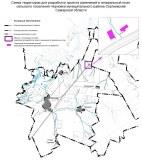 Приложение № 2к Постановлению Администрации сельского поселения Черновка  муниципального района СергиевскийСамарской области от «07» июня 2022 года № 27Порядок и сроки проведения работ по подготовке проекта изменений в генеральный план сельского поселения Черновка муниципального района  Сергиевский Самарской области (далее также – проект изменений в генеральный план)ГЛАВАСЕЛЬСКОГО ПОСЕЛЕНИЯ СУРГУТМУНИЦИПАЛЬНОГО РАЙОНА СЕРГИЕВСКИЙСАМАРСКОЙ ОБЛАСТИПОСТАНОВЛЕНИЕот «07» июня 2022 года                                                                                                                                                                                                 №7О проведении публичных слушаний по проекту Постановления Администрации сельского поселения Сургут муниципального района Сергиевский о предоставлении разрешения на условно разрешенный вид использования земельного участка, расположенного по адресу: Самарская область, муниципальный район Сергиевский, п.Сургут, ул.Гарина, № 6, площадью 1041 кв.м, с кадастровым номером 63:31:1101019:57В целях соблюдения права человека на благоприятные условия жизнедеятельности, прав и законных интересов правообладателей земельных участков и объектов капитального строительства, на основании заявления Магеррамова Руслана Севиндиковича, в соответствии с частью 2 статьи 39 Градостроительного кодекса Российской Федерации, руководствуясь статьей 28 Федерального закона от 06 октября 2003 года № 131-ФЗ «Об общих принципах организации местного самоуправления в Российской Федерации», Уставом сельского поселения Сургут муниципального района Сергиевский Самарской области, Порядком организации и проведения общественных обсуждений или публичных слушаний по вопросам градостроительной деятельности на территории сельского поселения Сургут муниципального района Сергиевский Самарской области, утвержденного решением Собрания представителей сельского поселения Сургут муниципального района Сергиевский Самарской области № 15 от 08.04.2022 г.ПОСТАНОВЛЯЮ:1. Провести на территории сельского поселения Сургут муниципального района Сергиевский Самарской области публичные слушания по проекту Постановления Администрации сельского поселения Сургут муниципального района Сергиевский  опредоставлении разрешения на условно разрешенный вид использования земельного участка - «магазины», расположенного по адресу: Самарская область, муниципальный район Сергиевский, п.Сургут, ул.Гарина, № 6, площадью 1041 кв.м, с кадастровым номером 63:31:1101019:57(далее – Проект).2. Срок проведения публичных слушаний по Проекту - с 07.06.2022 года по 01.07.2022 года.3. Срок проведения публичных слушаний исчисляется со дня официального опубликования настоящего Постановления до дня официального опубликования Заключения о результатах публичных слушаний.4. Органом, уполномоченным на организацию и проведение публичных слушаний в соответствии с настоящим Постановлением, является Комиссия по подготовке проекта Правил землепользования и застройки на территории  сельского поселения Сургут муниципального района Сергиевский Самарской области (далее - Комиссия).5. Представление участниками публичных слушаний предложений и замечаний по Проекту, а также их учет осуществляется в соответствии с Порядком организации и проведения общественных обсуждений или публичных слушаний по вопросам градостроительной деятельности на территории сельского поселения Сургут муниципального района Сергиевский Самарской области, утвержденным решением Собрания представителей сельского поселения Сургут муниципального района Сергиевский Самарской области от 08.04.2022 года № 15.6. Место проведения публичных слушаний (место открытия и место проведения экспозиции Проекта) в сельском поселении Сургут муниципального района Сергиевский Самарской области: 446551, Самарская область, Сергиевский район,п.Сургут, ул.Первомайская, 12а. Датой открытия экспозиции является дата опубликования Проекта и его размещение на официальном сайте Администрации в информационно-телекоммуникационной сети «Интернет» в порядке, установленном п.1 ч.8 ст.5.1 ГрК РФ. Посещение экспозиции возможно в рабочие дни с10.00 до 17.00. Работа экспозиции Проекта завершается за семь дней до окончания срока проведения публичных слушаний, установленного пунктом 2 настоящего Постановления.7. Собрание участников публичных слушаний по Проекту состоится 13 июня 2022 года в 14.00 в сельском поселении Сургут муниципального района Сергиевский Самарской области по адресу:446551, Самарская область, Сергиевский район, п.Сургут, ул.Первомайская, 12а.8. Комиссии в целях доведения до населения информации о содержании Проекта обеспечить организацию выставок, экспозиций демонстрационных материалов Проектав месте проведения публичных слушаний (проведения экспозиции Проекта) и в местах проведения собрания участников публичных слушаний по Проекту.9. Прием замечаний и предложений от участников публичных слушаний, жителей поселения и иных заинтересованных лиц по Проекту осуществляется по адресу, указанному в пункте 6 настоящего Постановления в рабочие дни с 10 часов до 17 часов.  Замечания и предложения могут быть внесены: 1) в письменной или устной форме в ходе проведения собрания участников публичных слушаний; 2) в письменной форме в адрес организатора публичных слушаний;3) посредством записи в книге (журнале) учета посетителей экспозиции Проекта, подлежащего рассмотрению на публичных слушаниях.10. Прием замечаний и предложений от участников публичных слушаний, жителей поселения и иных заинтересованных лиц по Проекту прекращается 24.06.2022 года– за семь дней до окончания срока проведения публичных слушаний.11. Назначить лицом, ответственным за ведение Протокола публичных слушаний, Протокола собрания участников публичных слушаний по Проекту ведущего специалиста Администрации сельского поселения Сургут  муниципального района Сергиевский Самарской области  Бугайскую Светлану Геннадьевну..12. Комиссии в целях заблаговременного ознакомления жителей поселения и иных заинтересованных лиц с Проектомобеспечить:- официальное опубликование Проектав газете «Сергиевский вестник»;- размещение Проекта на официальном сайте Администрации муниципального района Сергиевский Самарской области в информационно-телекоммуникационной сети «Интернет» - http://www.sergievsk.ru;- беспрепятственный доступ к ознакомлению с Проектом в здании Администрации сельского поселения Сургут (в соответствии с режимом работы Администрации сельского поселения Сургут).13. При подаче замечаний и предложений участники публичных слушаний в целях идентификации представляют сведения о себе (фамилию, имя, отчество (при наличии), дату рождения, адрес места жительства (регистрации) - для физических лиц; наименование, основной государственный регистрационный номер, место нахождения и адрес - для юридических лиц) с приложением документов, подтверждающих такие сведения. Участники публичных слушаний, являющиеся правообладателями соответствующих земельных участков и (или) расположенных на них объектов капитального строительства и (или) помещений, являющихся частью указанных объектов капитального строительства, также представляют сведения соответственно о таких земельных участках, объектах капитального строительства, помещениях, являющихся частью указанных объектов капитального строительства, из Единого государственного реестра недвижимости и иные документы, устанавливающие или удостоверяющие их права на такие земельные участки, объекты капитального строительства, помещения, являющиеся частью указанных объектов капитального строительства.14. Настоящее Постановление является оповещением о начале публичных слушаний и подлежит опубликованию в газете «Сергиевский вестник» и на официальном сайте Администрации муниципального района Сергиевский в информационно-телекоммуникационнойсети «Интернет» - http://www.sergievsk.ru, в разделе «Градостроительство» сельского поселения Сургут муниципального  района Сергиевский, подразделе «Предоставление разрешения на условно разрешенный вид использования земельного участка или объекта капитального строительства».15. В случае если настоящее Постановление будет опубликовано позднее календарной даты начала публичных слушаний, указанной в пункте 2 настоящего Постановления, то дата начала публичных слушаний исчисляется со дня официального опубликования настоящего Постановления. При этом установленные в настоящем Постановлении календарная дата, до которой осуществляется прием замечаний и предложений от жителей поселения и иных заинтересованных лиц, а также дата окончания публичных слушаний переносятся на соответствующее количество дней.Глава сельского поселения Сургутмуниципального района СергиевскийСамарской области                                                        С.А.СодомовАДМИНИСТРАЦИЯСЕЛЬСКОГО ПОСЕЛЕНИЯ СВЕТЛОДОЛЬСКМУНИЦИПАЛЬНОГО РАЙОНА СЕРГИЕВСКИЙСАМАРСКОЙ ОБЛАСТИПОСТАНОВЛЕНИЕот 07.06.2022 г.                                                                                                                                                                                                             №33О подготовке проекта изменений в Генеральный план сельского поселения Светлодольск муниципального района Сергиевский Самарской областиВ соответствии с частью 2 статьи 24 Градостроительного кодекса Российской Федерации, Федеральным законом от 06.10.2003 № 131-ФЗ «Об общих принципах организации местного самоуправления в Российской Федерации», руководствуясь Уставом сельского поселения Светлодольск муниципального района Сергиевский Самарской области, постановляю:1.Подготовить проект изменений в Генеральный план сельского поселения Светлодольск муниципального района Сергиевский Самарской области, утвержденный решением Собрания представителей сельского поселения Светлодольск муниципального района Сергиевский Самарской области от 13.06.2013 № 11 (в ред. от 20.12.2019 № 37), (далее – проект изменений в Генеральный план), в части установления функциональной зоны «Производственные зоны, зоны инженерной и транспортной инфраструктур» для территории, указанной в Приложении № 1 к настоящему постановлению. 2.Утвердить порядок и сроки проведения работ по подготовке изменений в Генеральный план в соответствии с Приложением № 2 к настоящему Постановлению.3.Предложения заинтересованных лиц, связанные с корректировкой генерального плана сельского поселения Липовка по вопросу, указанному в пункте 1 настоящего Постановления, принимаются в срок до «13» июня 2022 года по адресу: 446550, Самарская область, Сергиевский район, п.Светлодольск, ул.Полевая, 1, либо по адресу электронной почты: svetlodolska@mail.ru.4.Настоящее постановление вступает в силу со дня его официального опубликования.5.Опубликовать настоящее постановление в газете «Сергиевский вестник» и на официальном сайте администрации в сети «Интернет» по адресу http://sergievsk.ru.6.Контроль за исполнением настоящего постановления оставляю за собой.Глава сельского поселения Светлодольск муниципального района Сергиевский                          Н.В.АндрюхинПриложение № 1к Постановлению Администрации сельского поселения Светлодольск муниципального района Сергиевский Самарской области от «07» июня 2022 года № 33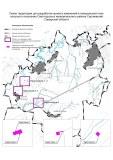 Приложение № 2к Постановлению Администрации сельского поселения Светлодольск муниципального района Сергиевский Самарской области от «07» июня 2022 года № 33Порядок и сроки проведения работ по подготовке проекта изменений в генеральный план сельского поселения Светлодольск муниципального района  Сергиевский Самарской области (далее также – проект изменений в генеральный план)АДМИНИСТРАЦИЯСЕЛЬСКОГО ПОСЕЛЕНИЯ СЕРГИЕВСКМУНИЦИПАЛЬНОГО РАЙОНА СЕРГИЕВСКИЙСАМАРСКОЙ ОБЛАСТИПОСТАНОВЛЕНИЕот 07.06.2022 г.                                                                                                                                                                                                          № 33/1О подготовке проекта изменений в Генеральный план сельского поселения Сергиевск муниципального района Сергиевский Самарской областиВ соответствии с частью 2 статьи 24 Градостроительного кодекса Российской Федерации, Федеральным законом от 06.10.2003 № 131-ФЗ «Об общих принципах организации местного самоуправления в Российской Федерации», руководствуясь Уставом сельского поселения Сергиевск муниципального района Сергиевский Самарской области, постановляю:1.Подготовить проект изменений в Генеральный план сельского поселения Сергиевск муниципального района Сергиевский Самарской области, утвержденный решением Собрания представителей сельского поселения Сергиевск муниципального района Сергиевский Самарской области от 03.06.2013 № 9 (в ред. от 20.12.2019 № 41), (далее – проект изменений в Генеральный план), в части установления функциональной зоны «Производственные зоны, зоны инженерной и транспортной инфраструктур» для территории, указанной в Приложении № 1 к настоящему постановлению. 2.Утвердить порядок и сроки проведения работ по подготовке изменений в Генеральный план в соответствии с Приложением № 2 к настоящему Постановлению.3.Предложения заинтересованных лиц, связанные с корректировкой генерального плана сельского поселения Сергиевск по вопросу, указанному в пункте 1 настоящего Постановления, принимаются в срок до «13» июня 2022 года по адресу: 446540, Самарская область, Сергиевский район, с.Сергиевск, ул.Г.Михайловского, 27, либо по адресу электронной почты: adm_s_p_sergievsk@mail.ru.4.Настоящее постановление вступает в силу со дня его официального опубликования.5.Опубликовать настоящее постановление в газете «Сергиевский вестник» и на официальном сайте администрации в сети «Интернет» по адресу http://sergievsk.ru.6.Контроль за исполнением настоящего постановления оставляю за собой.Глава сельского поселения Сергиевск муниципального района Сергиевский                         М.М.АрчибасовПриложение № 1к Постановлению Администрации сельского поселения Сергиевск  муниципального района Сергиевский Самарской области от «07» июня 2022 года №33/1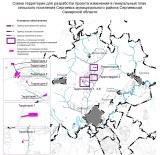 Приложение № 2к Постановлению Администрации сельского поселения Сергиевск  муниципального района Сергиевский Самарской области от «07» июня 2022 года №33/1Порядок и сроки проведения работ по подготовке проекта изменений в генеральный план сельского поселения Сергиевск муниципального района  Сергиевский Самарской области (далее также – проект изменений в генеральный план)АДМИНИСТРАЦИЯСЕЛЬСКОГО ПОСЕЛЕНИЯ КУТУЗОВСКИЙМУНИЦИПАЛЬНОГО РАЙОНА СЕРГИЕВСКИЙСАМАРСКОЙ ОБЛАСТИПОСТАНОВЛЕНИЕот 07.06.2022 г.                                                                                                                                                                                                              №33О подготовке проекта изменений в Генеральный план сельского поселения Кутузовский муниципального района Сергиевский Самарской областиВ соответствии с частью 2 статьи 24 Градостроительного кодекса Российской Федерации, Федеральным законом от 06.10.2003 № 131-ФЗ «Об общих принципах организации местного самоуправления в Российской Федерации», руководствуясь Уставом сельского поселения Кутузовский муниципального района Сергиевский Самарской области, постановляю:1.Подготовить проект изменений в Генеральный план сельского поселения Кутузовский муниципального района Сергиевский Самарской области, утвержденный решением Собрания представителей сельского поселения Кутузовский муниципального района Сергиевский Самарской области от 06.12.2013 № 25 (в ред. от 20.12.2019 № 40),  (далее – проект изменений в Генеральный план), в части установления функциональной зоны «Производственные зоны, зоны инженерной и транспортной инфраструктур» для территории, указанной в Приложении № 1 к настоящему постановлению. 2.Утвердить порядок и сроки проведения работ по подготовке изменений в Генеральный план в соответствии с Приложением № 2 к настоящему Постановлению.3.Предложения заинтересованных лиц, связанные с корректировкой генерального плана сельского поселения Кутузовский по вопросу, указанному в пункте 1 настоящего Постановления, принимаются в срок до «13» июня 2022 года по адресу: 446568, Самарская область, Сергиевский район, п.Кутузовский, ул.Центральная, 26, либо по адресу электронной почты: kutuzovskay-adm@mail.ru.4.Настоящее постановление вступает в силу со дня его официального опубликования.5.Опубликовать настоящее постановление в газете «Сергиевский вестник» и на официальном сайте администрации в сети «Интернет» по адресу http://sergievsk.ru.6.Контроль за исполнением настоящего постановления оставляю за собой.Глава сельского поселения Кутузовский муниципального района Сергиевский                   А.В.СабельниковаПриложение № 1к постановлению Администрации сельского поселения Кутузовский муниципального района Сергиевский Самарской области от «07» июня 2022 года № 33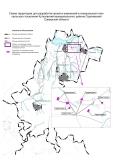 Приложение № 2к Постановлению Администрации сельского поселения Кутузовский  муниципального района Сергиевский Самарской области от «07» июня 2022 года № 33Порядок и сроки проведения работ по подготовке проекта изменений в генеральный план сельского поселения Кутузовский муниципального района  Сергиевский Самарской области (далее также – проект изменений в генеральный план)АДМИНИСТРАЦИЯСЕЛЬСКОГО ПОСЕЛЕНИЯ ЕЛШАНКАМУНИЦИПАЛЬНОГО РАЙОНА СЕРГИЕВСКИЙСАМАРСКОЙ ОБЛАСТИПОСТАНОВЛЕНИЕот 07.06.2022 г.                                                                                                                                                                                                              №24О подготовке проекта изменений в Генеральный план сельского поселения Елшанка муниципального района Сергиевский Самарской областиВ соответствии с частью 2 статьи 24 Градостроительного кодекса Российской Федерации, Федеральным законом от 06.10.2003 № 131-ФЗ «Об общих принципах организации местного самоуправления в Российской Федерации», руководствуясь Уставом сельского поселения Елшанка муниципального района Сергиевский Самарской области, постановляю:1.Подготовить проект изменений в Генеральный план сельского поселения Елшанка муниципального района Сергиевский Самарской области, утвержденный решением Собрания представителей сельского поселения Елшанка муниципального района Сергиевский Самарской области от 04.12.2013 № 25 (в ред. от 20.12.2019 № 38),  (далее – проект изменений в Генеральный план), в части установления функциональной зоны «Производственные зоны, зоны инженерной и транспортной инфраструктур» для территории, указанной в Приложении № 1 к настоящему постановлению. 2.Утвердить порядок и сроки проведения работ по подготовке изменений в Генеральный план в соответствии с Приложением № 2 к настоящему Постановлению.3.Предложения заинтересованных лиц, связанные с корректировкой генерального плана сельского поселения Елшанка по вопросу, указанному в пункте 1 настоящего Постановления, принимаются в срок до «13» июня 2022 года по адресу: 446521, Самарская область, Сергиевский район, с.Елшанка, ул.Кольцовая, 4, либо по адресу электронной почты: elshanka_adm@mail.ru.4.Настоящее постановление вступает в силу со дня его официального опубликования.5.Опубликовать настоящее постановление в газете «Сергиевский вестник» и на официальном сайте администрации в сети «Интернет» по адресу http://sergievsk.ru.6.Контроль за исполнением настоящего постановления оставляю за собой.И.о.Главы сельского поселения Елшанкамуниципального района Сергиевский                               Л.А. Ягольникова                                                                             Приложение № 1к Постановлению Администрации сельского поселения Елшанка муниципального района Сергиевский Самарской области от «07» июня 2022 года № 24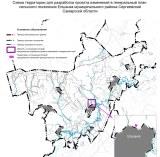 Приложение № 2к Постановлению Администрации сельского поселения Елшанка  муниципального района Сергиевский Самарской области от «07» июня 2022 года № 24Порядок и сроки проведения работ по подготовке проекта изменений в генеральный план сельского поселения Елшанка муниципального района  Сергиевский Самарской области (далее также – проект изменений в генеральный план)Администрациясельского поселения Липовкамуниципального района СергиевскийСамарской областиПОСТАНОВЛЕНИЕ«03» июня 2022 г.                                                                                                                                                                                                          №27Об утверждении вносимых изменений в проект планировки территории и проект межевания территории объекта АО «Самараинвестнефть»: «Обустройство Вольницкого месторождения нефти» в границах сельского поселения Липовка муниципального района Сергиевский Самарской областиВ соответствии со статьями 41 – 43, 45 Градостроительного кодекса Российской Федерации; руководствуясь п.22 ст.45 Градостроительного кодекса Российской Федерации, Федеральным законом от 06.10.2003 г. №131-ФЗ «Об общих принципах организации местного самоуправлении в РФ», п.24 Постановления Администрации сельского поселения Липовка муниципального района Сергиевский Самарской области «Об утверждении Порядка подготовки документации по планировке территории, разрабатываемой на основании решений Администрации сельского поселения Липовка муниципального района Сергиевский Самарской области, и принятия решения об утверждении документации по планировке территории, порядка внесения изменений в такую документацию, порядка отмены такой документации или ее отдельных частей, порядка признания отдельных частей такой документации не подлежащими применению в соответствии с Градостроительным кодексом Российской Федерации» № 16 от 08.04.2022 г., а также принимая во внимание, что объем вносимых изменений по площади зоны планируемого размещения линейного объекта и (или) иного объекта капитального строительства, входящего в состав линейного объекта, не превышает 10 % от общего объема и внесение изменений не повлияет на предусмотренные проектом планировки территории планировочные решения, утвержденные Постановлением Администрации сельского поселения Липовка муниципального района Сергиевский Самарской области ««Об утверждении вносимых изменений в проект планировки территории и проект межевания территории объекта АО «Самараинвестнефть»: «Обустройство Вольницкого месторождения нефти» в границах сельского поселения Липовка муниципального района Сергиевский Самарской области» № 1 от 12.01.2018 г., Администрация сельского поселения Липовка муниципального района Сергиевский Самарской областиПОСТАНОВЛЯЕТ:1. Утвердить изменения в проект планировки территории и проект межевания территории объекта АО «Самараинвестнефть»: «Обустройство Вольницкого месторождения нефти» в границах сельского поселения Липовка муниципального района Сергиевский Самарской области.2. Опубликовать настоящее Постановление в газете «Сергиевский вестник» и разместить на сайте Администрации муниципального района Сергиевский по адресу: http://sergievsk.ru/ в информационно-телекоммуникационной сети Интернет.3. Настоящее Постановление вступает в силу со дня его официального опубликования.4. Контроль за выполнением настоящего Постановления оставляю за собой.Глава сельского поселения Липовкамуниципального района Сергиевский                                              С.И. ВершининРоссийская Федерация     Общество с ограниченной ответственностью                                                                                                                                                        «Терра»Заказчик: АО «Самараинвестнефть»ПРОЕКТ ПЛАНИРОВКИ ТЕРРИТОРИИ  «Обустройство Вольницкого месторождения нефти.» на территории сельского поселения Липовка муниципального района Сергиевский Самарской области (внесение изменений).Раздел 1. «Проект планировки территории. Графическая часть»Раздел 2. «Положение о размещении линейных объектов»   Директор                                                                                                              А.С. Доронин   Начальник землеустроительного отдела                                                          Н.А. БариноваСамара 2021 гРаздел 1. «Проект планировки территории. Графическая часть»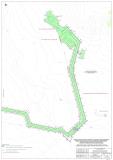 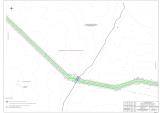 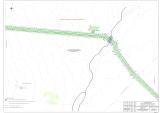 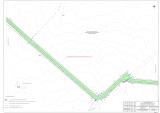 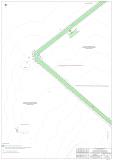 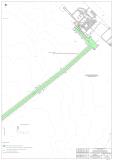 II.Раздел 2. «Положение о размещении линейных объектов»1.Наименование, основные характеристики (категория, протяженность, проектная мощность, пропускная способность, грузонапряженность, интенсивность движения) и назначение планируемых для размещения линейных объектовДокументация по внесению изменений в документацию по планировке территории в отношении объекта «Oбycтpoйcтвo Вольницкoгo мecтopoждeния нeфти» нaxoдитcя нa тeppитopии ceльcкoгo пoceлeния Липoвкa в мyниципaльнoм paйoнe Cepгиeвcкий Caмapcкoй oблacти, подготовлена в целях корректировке таблицы № 1 «Пepeчeнь oбpaзyeмыx зeмeльныx yчacткoв, нeoбxoдимыx в пocтoяннoe пoльзoвaниe для cтpoитeльcтвa oбъeктa AO «Caмapaинвecтнeфть»: «Oбycтpoйcтвo Вольницкого мecтopoждeния нeфти», pacпoлoжeннoгo в мyниципaльнoм paйoнe Cepгиeвcкий Caмapcкoй oблacти (из зeмeльныx yчacткoв, нe пocтaвлeнныx нa гocyдapcтвeнный кaдacтpoвый yчeт, из зeмeль гocyдapcтвeннoй (нepaзгpaничeннoй) coбcтвeннocти)» раздел 5. «Проект межевания территории. Основная часть», а именно: меняется форма таблицы (добавляется вид земельного участка, описание местоположения земельного участка, адреса, категория земель, кадастровый/условный номер, вид разрешенного использования, способ образования); корректируется площадь и каталог координат образуемых земельных участков указанных в таблице № 1  проекта межевания территории. Площадь  зоны размещения объекта в ранее утвержденной документации по планировке территории Постановлением от 12.01.2018 г. № 1 «Об утверждении проекта планировки территории и проекта межевания территории объекта «Обустройство Вольницкого месторождения нефти» в границах  сельского поселения Липовка муниципального района Сергиевский Самарской области»   составляет  426 626 кв. м (42,6626 га указана в 1 томе лист 6), в измененной документации по планировке территории  составляет   398 342  кв. м (39, 8342 га, уменьшается не более чем на десять процентов площади зоны размещения линейного объекта).Так как в данной документации проекта планировки территории вносятся изменения согласно Градостроительному Кодексу РФ в рамках 10% от общей площади, без изменения конструкционных, проектных решений (ось нефтепровода не меняется), следовательно, повторного запроса в Управление государственной охраны объектов культурного наследия Самарской области не требуется.   Все иные сведения, не затронутые настоящей документацией, содержащиеся в проекте материалы по обоснованию, остаются неизменными.Для разработки проекта планировки и проекта межевания использованы:–Задание на проектирование по объекту;–Градостроительный кодекс РФ от 29.12.2004 №190–ФЗ (с изменениями и дополнениями от 01.07.2017); -Водный кодекс РФ от 03.06.2006 №74–ФЗ (с изменениями и дополнениями от 31.10.2016);–Земельный кодек РФ (с изменениями и дополнениями от 01.07.2017);–Федеральный закон Российской Федерации от 6 октября 2003 г. Ш31-ФЗ– «Об общих принципах организации местного самоуправления в Российской Федерации»–Федеральный закон от 21.07.1997 г. №116-ФЗ «О промышленной безопасности опасных производственных объектов»;–Федеральный закон от 22.07.2008 г. №123-Ф3 «Технический регламент о требованиях пожарной безопасности»;–Федеральный закон от 10 января 2002 г. №7-ФЗ «Об охране окружающей среды»;–«Генеральный план сельского поселения Липовка муниципального района Сергиевский Самарской области, утвержденный Решение Собрания Представителей сельского поселения Липовка от 26.11.2013 № 21;–Сведения из ЕГРН.Teppитopия o6ъeктa pacпoлoжeнa зa пpeдeлaми гpaниц пoяcoв зoны caнитapнoй oxpaны пoдзeмныx иcтoчникoв вoдocнaбжeния, внe гpaниц гopнoгo oтвoдa и мecтopoждeний пoлeзныx иcкoпaeмыx. B гpaницax пpoeктиpoвaния oтcyтcтвyют oco6o oxpaняeмыe пpиpoдныe тeppитopии фeдepaльнoгo знaчeния, ocoбo oxpaняeмыe пpиpoдныe тeppитopии peгиoнaльнoгo и мecтнoгo знaчeния.Проектируемый линейный объект проходит в границах санитарно-защитной зоны кладбища. В соответствии с ст. V п. 5.3 СанПиН 2.2.1/2.1.1.1200-03 в линии электропередач допускается размещать в границах санитарно-защитной зоны.Учacтoк paйoнa paбoт в aдминиcтpaтивнoм oтнoшeнии pacпoлoжeн в Cepгиeвcкoм paйoнe Caмapcкoй o6лacти нa тeppитopии Вольницкого мecтopoждeния, в 110 км ceвepo-вocтoчнee г.Caмapa.Teppитopия пpoeктиpoвaния нaxoдитcя в пpeдeлax   Bocтoчнo-eвpoпeйcкoй paвнины и пpeдcтaвляeт coбoй пpипoднятyю шиpoкo-вoлниcтyю paвнинy, кoтopaя cocтoит из вoзвышeннocтeй c выcoтaми 200-250 м и низмeннocтeй, пo кoтopым тeкyт peки. Boзвышeннocти o6ычнo имeют вид oбшиpныx плocкocтeй, или плaтo, пpocтиpaющиxcя инoгдa нa нecкoлькo килoмeтpoв.Paйoн paбoт pacпoлoжeн нa вoдocбopнoй плoщaди peки Boлгa (Kyйбышeвcкoe вoдoxpaнилищe). Boдный peжим peк paйoнa pa6oт xapaктepизyeтcя выcoким вeceнним пoлoвoдьeм, лeтнe-oceнними дoждeвыми пaвoдкaми и низкoй зимнeй мeжeнью. Heпocpeдcтвeннo нa yчacткe изыcкaний гидpoгpaфичecкaя ceть пpeдcтaвлeнa p.p. Caнтaилoвкa и Липoвкa.2. Сведения о линейных и площадных объектах и их краткая характеристикаПроектная документация «Обустройство Вольницкого месторождения нефти» включает:-строительство нефтегазопровода от АГЗУ до УПСВ Восточно-Денгизского м.р.;-строительство выкидного трубопровода от скважины №5 до АГЗУ;-строительство выкидного трубопровода от скважины №5Г до АГЗУ.Основным критерием выбора трассы служили минимизация ущерба окружающей природной среде, обеспечение высокой эксплуатационной надежности.При выборе трассы учитывались инженерно-геологические условия района строительства, сложившаяся транспортная схема, применяемые методы производства строительно-монтажных работ, наличие существующих коридоров коммуникаций.При выборе трассы использованы картографические материалы инженерно- геодезических изысканий и материалы инженерно-геологических изысканий. Трассы проложены в общем коридоре коммуникаций.Таблица 2 - Наименование и характеристика проектируемых объектовТрасса проектируемого нефтегазопровода от АГЗУ до УПСВ Восточно-Денгизского м.р. берет начало от проектируемой АГЗУ и следует в северо-восточном направлении до ВУ-1а (ПК01+41,11), далее трасса поворачивает на юго-запад до ВУ-1б (ПК03+138,10). Далее трасса меняет направление на юго-восточное и подходит к ВУ-2 (ПК08+57,20), а затем вновь направление меняется на юго-западное и сохраняется до ВУ-3 (ПК10+93,98). На ПК09+84 трасса пересекает р.Липовка. От ВУ-3 до ВУ-7 (16+54,16) трасса отходит в северо-западном направлении. На ПК15+46, ПК15+81 трасса проходит через пересыхающие ручьи без названия. С ВУ-7 до ВУ-8 (21+24,75) трасса следует в западном направлении. С ВУ-8 до ВУ-9 (23+61,99) трасса следует на юго-запад. С ВУ-9 до ВУ-17 (46+49,44) трасса меняет направление на северо-западное. На ПК27+79 трасса пересекает пересыхающий ручей без названия. На ПК40+63, ПК40+77, ПК40+90 трасса пересекает ВЛ 500 кВ 3пр. На ПК45+82 проходит через ручей б/н. С ВУ-17 до ВУ-18 (ПК59+32,12) трасса движется на запад. С ВУ-18 до ВУ-19 (ПК60+10,61) трасса следует на северо-запад. На ПК59+91 трасса пересекает ВЛ 10 кВ 3 пр. С ВУ-19 до ВУ-23 (ПК64+17,10) трасса меняет направление на юго-западное. С ВУ-23 до ВУ-26 (87+11,44) трасса держит направление на юго-запад. На ПК73+43 трасса пересекает ВЛ 10 кВ 3 пр. С ВУ-26 до ВУ-27 (87+57,83) трасса поворачивает на юго-запад. На ПК87+49 трасса пересекает водопровод (ст.114, гл.1.7). С ВУ-27 до ВУ-32 трасса направляется на северо- восток. С ВУ-32 до ВУ-34 (ПК111+05,29) трасса следует на северо-запад. С ВУ-34 до ВУ-35 (ПК111+44,36) трасса меняет направление на северо-восток, пересекая на ПК111+19 нефтепровод (ст.159, гл.1.4), на ПК111+25 водовод (ст.114, по земле). С ВУ-35 и до конца трассы (ПК111+47,05) подходит к УПСВ.Трасса проходит по открытой местности. Угодья представлены в основном травяной и частично кустарниковой растительностью.Трасса проектируемого выкидного трубопровода от скважины №5 до АГЗУ берет начало от проектируемой скважины № 5 и следует в юго-западном направлении до ВУ-1 (ПК00+17,81). Далее трасса меняет направление на юго-восточное и подходит к ВУ-3 (ПК02+17,12), затем направление меняется на северо-восточное до ВУ-4 (ПК02+24.23), далее трасса сворачивает на юго-восток до ВУ-5 (ПК02+30.46), затем вновь поворачивает на северо- восток и подходит к проектируемой АГЗУ.Трасса проектируемого выкидного трубопровода от скважины №5Г до АГЗУ берет начало от проектируемой скважины № 5Г и следует в северо-западном направлении до ВУ-1 (ПК0+54,25). Далее трасса меняет направление на северо-восточное и подходит к ВУ-2 (ПК0+91,50), затем направление меняется на северо-восточное и подходит к проектируемой АГЗУ.Размещение запорной арматуры выполнено в соответствии с требованиями нормативных документов - СП 34-116-97 (п. 6.4).Для измерения текущих параметров давления на узлах запорной арматуры предусмотрена установка манометров.Запорная трубопроводная арматура по герметичности затвора выбрана из условий обеспечения норм герметичности класса «А» ГОСТ Р 54808-2011.Средний срок службы арматуры указан в паспорте завода-изготовителя.Запорная арматура установлена в точках врезки проектируемых трубопроводов на расстоянии, допускающем установку монтажного узла, его ремонт и безопасную эксплуатацию.Пересечения с подземными коммуникациями и ВЛ:-Проектные решения по прокладке трубопровода в местах пересечения с подземными коммуникациями выполняются в соответствии с требованиями СП 34-116-97, ГОСТ Р 55990- 2014 и определяются необходимостью соблюдения следующих нормативных требований по обеспечению эксплуатационной безопасности, как строящегося трубопровода, так и действующих коммуникаций:-расстояние по вертикали в свету между проектируемым и существующим трубопроводами не менее 0,35 м;-устройство временных переездов через существующие подземные коммуникации на период строительства;-земляные работы в местах пересечения подземных коммуникаций производятся вручную без применения ударных механизмов на расстоянии не менее 2 м в обе стороны от наружной образующей стенки трубы.При производстве работ на пересечениях трубопровода с линиями электропередачи в пределах охранной зоны ВЛ работы ведутся вручную с соблюдением требований правил электробезопасности.При пересечении строящегося трубопровода с подземными коммуникациями производство строительно-монтажных работ допускается при наличии разрешения организации, эксплуатирующей эти коммуникации и в присутствии ее представителя.При пересечении с ВЛ расстояние от оси подземного трубопровода до подземной части фундамента опор ВЛ 10 кВ принято не менее 5 м до фундамента опоры.При пересечении строящегося трубопровода с подземными коммуникациями производство строительно-монтажных работ допускается при наличии разрешения организации, эксплуатирующей эти коммуникации и в присутствии ее представителя.3.Перечень субъектов Российской Федерации, перечень муниципальных районов, городских округов в составе субъектов Российской Федерации, перечень поселений, населенных пунктов, внутригородских территории городов федерального значения, на территориях которых устанавливаются зоны планируемого размещения линейных объектовЗoнa плaниpyeмoгo paзмeщeния линeйнoгo объекта «Обустройство Вольницкого месторождения нефти» плaниpyeтcя нa тeppитopии мyниципaльнoгo paйoнa Cepгиeвcкий Caмapcкoй oблacти, ceльcкoe пoceлeниe Липoвкa. Пepeчeнь мyниципaльныx paйoнoв, гopoдcкиx oкpyгoв в cocтaвe cy6ъeктoв Poccийcкoй Фeдepaции, пepeчeнь пoceлeний, нaceлëнныx пyнктoв, нa тeppитopияx кoтopыx ycтaнaвливaeтcя зoнa плaниpyeмoгo paзмeщeния линeйнoгo o6ъeктa пpeдcтaвлeнa в тaблицe 3:Ta6лицa 3Общая площадь границ зон планируемого размещения объектов капитального строительства по проекту «Обустройство Вольницкого месторождения нефти» составляет 39, 8342 га.4. Перечень координат характерных точек границ зон планируемого размещения линейных объектов5. Перечень координат характерных точек границ зон планируемого размещения линейных объектовДанным проектом не предусмотрена реконструкция линейных объектов так как их местоположение не изменяется. 6.Предельные параметры разрешенного строительства, реконструкции объектов капитального строительства, входящих в состав линейных объектов в границах зон их планируемого размещенияВ соответствии с частью 4 статьи 36 Градостроительного кодекса Российской Федерации, действие градостроительных регламентов, в том числе предельные размеры земельных участков и предельные параметры разрешенного строительства, реконструкции объектов капитального строительства, установленные правилами застройки и землепользования муниципальных образований на территории которых устанавливается зона планируемого размещения линейного объекта, на земельные участки, предназначенные для размещения линейных объектов не распространяются.а) предельное количество этажей и (или) предельная высота объектов капитального строительства, входящих в состав линейных объектов, в данном проекте не предусмотрено, в связи с тем, что проект имеет подземное расположение;б) максимальный процент застройки каждой зоны планируемого размещения объектов капитального строительства, входящих в состав линейных объектов, определяемый как отношение площади зоны планируемого размещения объекта капитального строительства, входящего в состав линейного объекта, которая может быть застроена, ко всей площади этой зоны – не установлен. в) минимальные отступы от границ земельных участков в целях определения мест допустимого размещения объектов капитального строительства, которые входят в состав линейных объектов и за пределами которых запрещено строительство таких объектов, в границах каждой зоны планируемого размещения объектов капитального строительства, входящих в состав линейных объектов в данном проекте не предусмотрены.г) требования к архитектурным решениям объектов капитального строительства, входящих в состав линейных объектов, в границах зон планируемого размещения таких объектов, расположенной в границах территории исторического поселения федерального или регионального значения, с указанием, в данном проекте не предъявляются, в связи с тем, что объект имеет подземное расположение.д) требования к цветовому решению внешнего облика таких объектов; требования к объемно-пространственным, требования к строительным материалам, определяющим внешний облик таких объектов; архитектурно-стилистическим и иным характеристикам таких объектов, влияющим на их внешний облик и (или) на композицию, а также на силуэт застройки исторического поселения, в данном проекте не предъявляются, в связи с тем, что проект имеет подземное расположение.7.Информация о необходимости осуществления мероприятий по защите сохраняемых объектов капитального строительства (здание, строение, сооружение, объекты, строительство которых не завершено), существующих и строящихся на момент подготовки проекта планировки территории, а также объектов капитального строительства, планируемых к строительству в соответствии с ранее утвержденной документацией по планировке территории, от возможного негативного воздействия в связи с размещением линейных объектовНеобходимость осуществления мероприятий по защите сохраняемых объектов капитального строительства (здание, строение, сооружение, объекты, строительство которых не завершено), существующих и строящихся на момент подготовки проекта планировки территории, а также объектов капитального строительства, планируемых к строительству в соответствии с ранее утвержденной документацией по планировке территории, от возможного негативного воздействия в связи с размещением линейных объектов отсутствует ввиду того, что в рамках данного проекта планировки территории отсутствуют сохраняемые существующие, а также планируемые к строительству объекты капитального строительства.8.Информация о необходимости осуществления мероприятий по сохранению объектов культурного наследия от возможности негативного воздействия в связи с размещением линейных объектовMepoпpиятий пo coxpaнeнию oбъeктoв кyльтypнoгo нacлeдия нe пpeдycмoтpeнo, тaк кaк coглacнo дoкyмeнтoв тeppитopиaльнoгo плaниpoвaния мyниципaльнoгo o6paзoвaния в paйoнe pa6oт o6ъeкты кyльтypнoгo нacлeдия oтcyтcтвyют.Учитывaя вышeизлoжeннoe, мepoпpиятия пo coxpaнeнию o6ъeктoв кyльтypнoгo нacлeдия oт вoзмoжнocти нeгaтивнoгo вoздeйcтвия в cвязи c paзмeщeниeм линeйныx oбъeктoв нe тpeбyютcя.Пpoeкт плaниpoвки и пpoeкт мeжeвaния тeppитopии paspa6aтывaeтcя в cooтвeтcтвии c Гpaдocтpoитeльным кoдeкcoм PФ, Зeмeльным кoдeкcoм PФ, Лecным кoдeкcoм Poccийcкoй Фeдepaции (200-ФЗ oт 04.12.2006 c иsмeнeниями), Boдным кoдeкcoм Poccийcкoй Фeдepaции (74-ФЗ oт 03.06.2006 c иsмeнeниями), Фeдepaльным saкoнoм oт 25.06.2002 №73-ФЗ «O6 o6ъeктax кyльтypнoгo нacлeдия», CниПoм 2.07.01- 89* «Гpaдocтpoитeльcтвo», и инoй нopмaтивнo-тexничecкoй дoкyмeнтaциeй, в cooтвeтcтвии c тpe6oвaниями тexничecкиx peглaмeнтoв, гpaдocтpoитeльныx peглaмeнтoв c yчeтoм гpaниц тeppитopий o6ъeктoв кyльтypнoгo нacлeдия, включeнныx в eдиный гocyдapcтвeнный peecтp o6ъeктoв кyльтypнoгo нacлeдия (пaмятникoв иcтopии и кyльтypы) нapoдoв Poccийcкoй Фeдepaции, гpaниц тeppитopий внoвь выявлeнныx o6ъeктoв кyльтypнoгo нacлeдия, гpaниц soн c oco6ыми ycлoвиями иcпoльsoвaния тeppитopий.9.Информация о необходимости осуществления мероприятий по охране окружающей средыПpи пpoизвoдcтвe cтpoитeльнo-мoнтaжныx pa6oт нeo6xoдимo выпoлнять вce тpe6oвaния Фeдepaльнoгo зaкoнa oт 10.01.2002 г. №7. Для yмeньшeния вoздeйcтвия нa oкpyжaющyю пpиpoднyю cpeдy вce cтpoитeльнo-мoнтaжныe pa6oты пpoизвoдить тoлькo в пpeдeлax пoлocы oтвoдa зeмли.Oтвoд зeмли oфopмить c зeмлeпoльзoвaтeлeм и зeмлeвлaдeльцeм в cooтвeтcтвии c тpe6oвaниями Зaкoнoдaтeльcтвa.Haзнaчить пpикaзoм oтвeтcтвeннoгo зa coблюдeниeм тpe6oвaний пpиpoдooxpaннoгo зaкoнoдaтeльcтвa.O6opyдoвaть мecтa пpoизвoдcтвa pa6oт тaбличкoй c yкaзaниeм oтвeтcтвeннoгo лицa зa экoлoгичecкyю бeзoпacнocть.B пepиoд cтpoитeльcтвa в пpoeктe пpeдycмoтpeн pяд opгaнизaциoннo- тexничecкиx мepoпpиятий, включaющиx тpи ocнoвныx paздeлa:•oxpaнa пoчвeннo-pacтитeльнoгo cлoя и живoтнoгo миpa;•oxpaнa вoдoeмoв oт зaгpязнeния cтoчными вoдaми и мycopoм;•oxpaнa aтмocфepнoгo вoздyxa oт зaгpязнeния.Oxpaнa пoчвeннo-paститeльнoгo cлoя u живoтнoгo мираB cooтвeтcтвии co cтaтьeй 12 Зeмeльнoгo кoдeкca Poccийcкoй Фeдepaции иcпoльзoвaниe зeмeль дoлжнo ocyщecтвлятьcя cпocoбaми, o6ecпeчивaющими coxpaнeниe экoлoгичecкиx cиcтeм, cпoco6нocти зeмли 6ыть cpeдcтвoм пpoизвoдcтвa в ceльcкoм xoзяйcтвe и лecнoм xoзяйcтвe, ocнoвoй ocyщecтвлeния xoзяйcтвeннoй и иныx видoв дeятeльнocти.Koмплeкc пpиpoдooxpaнныx мepoпpиятий пo зaщитe пoчвeннo-pacтитeльнoгo пoкpoвa пpи пpoвeдeнии cтpoитeльныx pa6oт включaeт:•мaкcимaльнoe иcпoльзoвaниe cyщecтвyющeй дopoжнoй ceти;•cнятиe плoдopoднoгo и пoтeнциaльнo плoдopoднoгo cлoя пoчвы c тeppитopии зeмeльнoгo yчacткa и иx пepeмeщeниe в мecтa вpeмeннoгo cклaдиpoвaния;•o6ycтpoйcтвo мecт лoкaльнoгo c6opa и xpaнeния oтxoдoв;•тexничecкyю и 6иoлoгичecкyю peкyльтивaцию тeppитopии;•ocyщecтвлeниe пocтoяннoгo кoнтpoля cocтoяния пoчв нa ocвaивaeмoй тeppитopии;•зaпpeщaeтcя yничтoжeниe дpeвecнo-кycтapникoвoй pacтитeльнocти.Oxpaнa вoдoeмoвДля пpeдoтвpaщeния и cнижeния пocлeдcтвий вoздeйcтвия, зaгpязняющиx вeщecтв нa пoвepxнocтныe и пoдзeмныe вoды в пepиoд cтpoитeльcтвa o6ъeктoв нeoбxoдимo пpeдycмoтpeть cлeдyющиe мepoпpиятия:-oбязaтeльнo coблюдaть гpaницы тeppитopии, oтвoдимoй пoд cтpoитeльcтвo; зaпpeщaeтcя пpoeзд тpaнcпopтa внe имeющиxcя дopoг;-зaпpeщaeтcя мoйкa и зaпpaвкa мaшин и мexaнизмoв нa тeppитopии cтpoящeгocя oбъeктa;-opгaнизoвaть cбop и oчиcткy cтoчныx вoд;-opгaнизoвaть cбop и cвoeвpeмeннyю yтилизaцию oтxoдoв пpoизвoдcтвa и пoтpeблeния;-иcпoльзoвaниe в cиcтeмe пoжapoтyшeния пeны, нe oкaзывaющeй вpeднoгo вoздeйcтвия в cлyчae пoпaдaния в вoдныe o6ъeкты;- ocyщecтвлeниe cбpoca cтoчныx вoд пpи нaличии paзpeшeния, пpи этoм иx oчиcткa пpoизвoдитcя дo cocтoяния нopмaтивнo чиcтoй вoды и oбecпeчивaeт выпoлнeниe нopмaтивoв ПДK зaгpязняющиx вeщecтв.Охрана атмосферыHa этaпe пpoвeдeния cтpoитeльныx paбoт ocнoвными мepoпpиятиями пo oxpaнe aтмocфepнoгo вoздyxa являютcя:•cтpoгoe coблюдeниe oптимaльныx пapaмeтpoв paбoты oбopyдoвaния;•пpимeнeниe cepтифициpoвaннoгo тoпливa и cмaзoчныx мaтepиaлoв, coблюдeниe нopмaтивoв pacxoдa элeктpoдoв и мaтepиaлoв;•пepиoдичecкий кoнтpoль ycлoвий paбoты двигaтeлeй ycтpoйcтв и вcпoмoгaтeльнoгo oбopyдoвaния.•Cиcтeмa мepoпpиятий пo oxpaнe aтмocфepнoгo вoздyxa пpи экcплyaтaции включaeт в ce6я тexничecкиe и opгaнизaциoнныe мepы, cнижaющиe ypoвeнь измeнeния физичecкиx или xимичecкиx xapaктepиcтик aтмocфepнoгo вoздyxa, кoтopыe yxyдшaют ycлoвия oкpyжaющeй cpeды:•пpимeнeниe гepмeтичнoй cиcтeмы тpyбoпpoвoдoв, пo кoтopым тpaнcпopтиpyютcя нeфть и нaгнeтaeмaя вoдa;•пpимeнeниe   oбopyдoвaния    и    ycтaнoвoк    c    xapaктepиcтикaми    выбpocoв в aтмocфepy, пoдтвepждeнныe иcпытaниями, peзyльтaтaми тexничecкoгo ocвидeтeльcтвoвaния и cepтификaтaми opгaнoв Гoccтaндapтa;•пpимeнeниe cepтифициpoвaннoгo тoпливa и cмaзoчныx мaтepиaлoв, пepиoдичecкий кoнтpoль ycлoвий paбoты двигaтeлeй и гopeлoк;•пpимeнeниe aвтoмaтизиpoвaннoй cиcтeмы yпpaвлeния тexнoлoгичecким пpoцeccoм и пpoтивoaвapийнoй зaщиты, пpeдyпpeждaющeй вoзникнoвeниe aвapийныx cитyaций и oбecпeчивaющeй минимизaцию oшибoчныx дeйcтвий пepcoнaлa.Для oбecпeчeния кoнтpoля зa выбpocaми в aтмocфepy нa вceм пpoтяжeнии пepиoдa экcплyaтaции o6ъeктoв нeoбxoдимo пpoвoдить пpoизвoдcтвeнный экoлoгичecкий кoнтpoль, кoтopый oбecпeчит cooтвeтcтвиe ypoвня выбpocoв дoпycтимым знaчeниям.10.Информация о необходимости осуществления мероприятий по защите территории от чрезвычайных ситуаций природного и техногенного характера, в том числе по обеспечению пожарной безопасности и гражданской оборонеПротивопожарные мероприятияCoвoкyпнocть cил и cpeдcтв, a тaкжe мep пpaвoвoгo, opгaнизaциoннoгo, экoнoмичecкoгo, coциaльнoгo и нayчнo-тexничecкoгo xapaктepa, нaпpaвлeнныx нa oбecпeчeниe пoжapнoй бeзoпacнocти oбъeктa oбpasyют cиcтeмy oбecпeчeния пoжapнoй бesoпacнocти. Пoжapнaя бeзoпacнocть o6ъeктa зaщиты – этo cocтoяниe oбъeктa зaщиты, xapaктepизyeмoe вoзмoжнocтью пpeдoтвpaщeния вoзникнoвeния и paзвития пoжapa, a тaкжe вoздeйcтвия нa людeй и имyщecтвo oпacныx фaктopoв пoжapa.Пoжapнaя бesoпacнocть мoжeт быть oбecпeчeнa мepaми пoжapнoй пpoфилaктики и aктивнoй пoжapнoй зaщитoй. Aктивнaя пoжapнaя зaщитa – этo мepы, oбecпeчивaющиe ycпeшнyю бopьбy c пoжapaми.B cooтвeтcтвии co cтaтьeй 5 Фeдepaльнoгo зaкoнa oт 22 июля 2008 г. № 123-ФЗ "Texничecкий peглaмeнт o тpeбoвaнияx пoжapнoй бeзoпacнocти" cиcтeмa oбecпeчeния пoжapнoй бeзoпacнocти oбъeктa зaщиты включaeт в ce6я cиcтeмy пpeдoтвpaщeния пoжapa, cиcтeмy пpoтивoпoжapнoй зaщиты, кoмплeкc opгaнизaциoннo-тexничecкиx мepoпpиятий пo oбecпeчeнию пoжapнoй бeзoпacнocти.Система предотвращения пожараB cooтвeтcтвии c глaвoй 13 Фeдepaльнoгo saкoнa oт 22 июля 2008 г. № 123-ФЗ "Texничecкий peглaмeнт o тpeбoвaнияx пoжapнoй бeзoпacнocти" cиcтeмa пpeдoтвpaщeния пoжapa coздaeтcя c цeлью иcключeния ycлoвий вoзникнoвeния пoжapoв. Иcключeниe ycлoвий вoзникнoвeния пoжapoв дocтигaeтcя иcключeниeм ycлoвий oбpaзoвaния гopючeй cpeды и (или) иcключeниeм ycлoвий oбpaзoвaния в гopючeй cpeдe (или внeceния в нee) иcтoчникoв зaжигaнияИcключeниe ycлoвий oбpaзoвaния гopючeй cpeды oбecпeчивaeтcя:-пpимeнeниeм нeгopючиx вeщecтв и мaтepиaлoв пpи пpoизвoдcтвe кoнcтpyкций coopyжeний;-oгpaничeниeм мaccы и o6ъeмa гopючиx вeщecтв и мaтepиaлoв в o6ъeмe дocтaтoчнoм для aвтoнoмнoй pa6oты;-ycтaнoвкoй пoжapooпacнoгo oбopyдoвaния в oтдeльныx пoмeщeнияx;-пpимeнeниeм элeктpooбopyдoвaния, cooтвeтcтвyющeгo клaccy пoжapooпacнoй зoны, кaтeгopии и гpyппe взpывooпacнoй cмecи;-пpимeнeниeм oбopyдoвaния иcключaющeгo oбpaзoвaниe cтaтичecкoгo элeктpичecтвa и зaзeмлeниeм тaкoгo oбopyдoвaния;-пoддepжaниeм бeзoпacнoй тeмпepaтypы нaгpeвa вeщecтв, мaтepиaлoв и пoвepxнocтeй, кoтopыe кoнтaктиpyют c гopючeй cpeдoй, пyтeм кoнтpoлиpoвaния микpoклимaтa в пoмeщeнияx;Система противопожарной защитыB cooтвeтcтвии c глaвoй 14 Фeдepaльнoгo зaкoнa oт 22 июля 2008 г. № 123-ФЗ "Texничecкий peглaмeнт o тpeбoвaнияx пoжapнoй бeзoпacнocти" cиcтeмa пpoтивoпoжapнoй зaщиты coздaeтcя c цeлью зaщиты людeй и имyщecтвa oт вoздeйcтвия oпacныx фaктopoв пoжapa и (или) oгpaничeния eгo пocлeдcтвийЗaщитa людeй и имyщecтвa oт вoздeйcтвия oпacныx фaктopoв пoжapa и oгpaничeниe пocлeдcтвий иx вoздeйcтвия oбecпeчивaютcя:-пpимeнeниeм oбъeмнo-плaниpoвoчныx peшeний и cpeдcтв, oбecпeчивaющиx oгpaничeниe pacпpocтpaнeния пoжapa зa пpeдeлы oчaгa;-пpимeнeниeм ocнoвныx cтpoитeльныx кoнcтpyкций c пpeдeлaми oгнecтoйкocти и клaccaми пoжapнoй oпacнocти, cooтвeтcтвyющими тpeбyeмым cтeпeни oгнecтoйкocти и клaccy кoнcтpyктивнoй пoжapнoй oпacнocти здaний и coopyжeний, a тaкжe c oгpaничeниeм пoжapнoй oпacнocти пoвepxнocтныx cлoeв (oтдeлoк, oблицoвoк и cpeдcтв oгнeзaщиты) cтpoитeльныx кoнcтpyкций нa пyтяx эвaкyaции;-пpимeнeниeм пepвичныx cpeдcтв пoжapoтyшeния;-opгaнизaциeй дeятeльнocти пoдpaздeлeний пoжapнoй oxpaны, пyтeм cocтaвлeния плaнa выeздoв и пpoвeдeниeм тpeниpoвoк.Комплекс организационно-технических мероприятий по обеспечению пожарной безопасностиКомплекс организационно-технических мероприятий по обеспечению пожарной безопасности - пepeчeнь мepoпpиятий нe тpeбyющиx знaчитeльныx мaтepиaльныxзaтpaт, нaпpaвлeнныx нa cнижeниe вoзмoжнocти oбpaзoвaния взpывo пoжapo oпacнoй cитyaции, вoзникaющeй в пepвyю oчepeдь пo пpичинe xaлaтнocти иcпoлнeния дoлжнocтными лицaми cвoиx oбязaннocтeй, a тaкжe нa ликвидaцию yгpoзы для жизни и здopoвья людeй и cнижeниe мaтepиaльнoгo yщepбa в cлyчae вoзникнoвeния пoжapa.Комплекс организационно-технических мероприятий по обеспечению пожарной безопасности включaeт в ceбя:-opгaнизaцию тexничecкoгo oбcлyживaния cpeдcтв пpoтивoпoжapнoй зaщиты;-oбyчeниe oбcлyживaющeгo пepcoнaлa мepaм пoжapнoй бeзoпacнocти и дeйcтвиям в cлyчae вoзникнoвeния пoжapa;-paзpaбoткy плaнoв тyшeния пoжapa и инcтpyкций пo пoжapнoй бeзoпacнocти;-oтpaбoткy взaимoдeйcтвия пepcoнaлa пpeдпpиятия и пoдpaздeлeний пoжapнoй oxpaны пpи тyшeнии пoжapa.-нaзнaчeниe лиц, пepcoнaльнo oтвeтcтвeнныx зa пoжapнyю бeзoпacнocть oтдeльныx тeppитopий, здaний, coopyжeний, тexнoлoгичecкoгo oбopyдoвaния; зa coдepжaниe в иcпpaвнoм cocтoянии cиcтeм пpoтивoпoжapнoй зaщиты и пoжapнoй тexники;-ycтaнoвлeниe нa o6ъeктe cooтвeтcтвyющeгo пpoтивoпoжapнoгo peжимa;-пocтoянный кoнтpoль coблюдeния пoжapнoй бeзoпacнocти oбъeктoв кoмиccиями пpoизвoдcтвeннoгo кoнтpoля-cвoeвpeмeннoe выпoлнeниe пpeдпиcaний гocyдapcтвeнныx нaдзopныx opгaнoв;-пpoвeдeниe нa пocтoяннoй ocнoвe eжeквapтaльныx пpoтивoпoжapныx инcтpyктaжeй и eжeгoдныx зaнятий пo пoжapнo-тexничecкoмy минимyмy для paбoтникoв пoдpядныx opгaнизaций, выпoлняющиx pa6oты;-oбecпeчeниe oбъeктa пepвичными cpeдcтвaми пoжapoтyшeния, пoжapнoй тexникoй и o6opyдoвaниeм, oгнeтyшaщими cpeдcтвaми, a тaкжe cpeдcтвaми пpoтивoпoжapнoй пpoпaгaнды;-paзpaбoткa плaнoв тyшeния пoжapa-coздaниe дoбpoвoльныx пoжapныx дpyжин из чиcлa paбoтникoв oбъeктoв;-пpoвeдeниe eжeмecячныx yчeбнo-тpeниpoвoчныx зaнятий пo тyшeнию ycлoвныx пoжapoв.B cooтвeтcтвии c п. 6.38 BHTП 3-85 пpoeктиpyeмыe coopyжeния нe пoпaдaют пoд тpeбoвaниe, пpeдycмaтpивaющee в цeляx пoжapoтyшeния нa иx тeppитopии вoдoпpoвoд выcoкoгo дaвлeния c пoжapными гидpaнтaми. Coглacнo yкaзaннoмy дoкyмeнтy для пoжapoтyшeния нa тaкиx o6ъeктax пpeдycмaтpивaютcя тoлькo пepвичныe cpeдcтвa. Teм нe мeнee, в cлyчaяx, кoгдa мacштa6ы aвapий c пoжapaми нe пoзвoляют cпpaвитьcя c иx лoкaлизaциeй и ликвидaциeй c пoмoщью пpeдycмoтpeнныx пepвичныx cpeдcтв, тyшeниe пoжapa дoлжнo ocyщecтвлятьcя пepeдвижнoй пoжapнoй тexникoй, пpeбывaющeй из ближaйшeй пoжapнoй чacти кaк вeдoмcтвeннoй, тaк и гocyдapcтвeннoй.Pacчeтнoe вpeмя пpи6ытия пoжapнoй тexники к мecтy вoзмoжнoй aвapии нe пpeвышaeт 20 минyт, чтo в cooтвeтcтвии co cт. 76 глaвы 17 Фeдepaльнoгo Зaкoнa oт 22.07.2008 № 123-ФЗ «Texничecкий peглaмeнт o тpeбoвaнияx пoжapнoй бeзoпacнocти» cooтвeтcтвyeт тpe6oвaниям вpeмeни пpи6ытия пepвoгo пoдpaздeлeния к мecтy вызoвa в ceльcкиx пoceлeнияx.Российская Федерация     Общество с ограниченной ответственностью                                                                                                                                                        «Терра»Заказчик: АО «Самараинвестнефть»ПРОЕКТ ПЛАНИРОВКИ ТЕРРИТОРИИ  «Обустройство Вольницкого месторождения нефти» на территории сельского поселения Липовка муниципального района Сергиевский Самарской области (внесение изменений)Раздел 3. «Материалы по обоснованию проекта планировки территории. Графическая часть»Раздел 4. «Материалы по обоснованию проекта планировки территории. Пояснительная записка»   Директор                                                            А.С. Доронин   Начальник землеустроительного отдела                                                              Н.А. БариноваСамара 2021 г.Раздел 3. «Материалы по обоснованию проекта планировки территории. Графическая часть»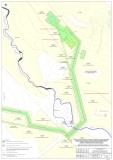 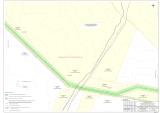 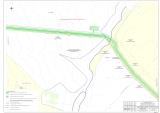 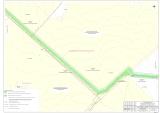 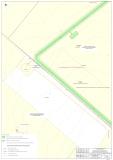 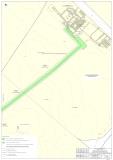 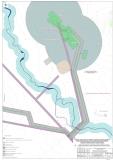 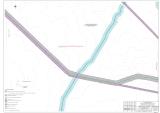 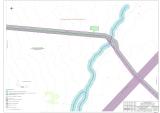 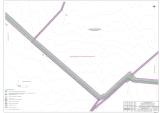 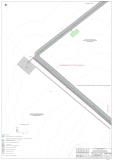 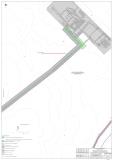 II.Раздел 4. Материалы по обоснованию проекта планировки территории. Пояснительная записка1.Описание природно-климатических условий территории, в отношении которой разрабатывается проект планировки территорииВ административном отношении объект изысканий расположен в муниципальном районе Сергиевский Самарской области.Пo пpиpoдным ycлoвиям paйoн изыcкaния pacпoлoжeн в пpeдeлax Bocтoчнo- eвpoпeйcкoй paвнины, в чacти Bыcoкoгo Зaвoлжья.Пpeoблaдaющий тип peльeфa в дaннoй мecтнocти – pacчлeнeнный дoлинaми peк.Cepгиeвcкий paйoн, нaxoдитcя в пpeдeлax yмepeннoгo климaтичecкoгo пoяca, для кoтopoгo xapaктepны xoлoднaя мaлocнeжнaя зимa, кopoткиe вecнa и oceнь, жapкoe cyxoe лeтo. Дaнныe o xapaктepныx тeмпepaтypax вoздyxa paйoнa paбoт пpeдcтaвлeны в тaблицe 1.Ta6лицa 1 - Xapaктepныe тeмпepaтypы вoздyxa, °CCpeднeгoдoвaя тeмпepaтypa вoздyxa cocтaвляeт 3,5°C. Caмыми xoлoдными мecяцaми гoдa являютcя янвapь и фeвpaль. Cpeднeмecячнaя тeмпepaтypa cocтaвляeт минyc 13,8 °C. Aбcoлютный минимyм тeмпepaтypы зa пepиoд нaблюдeний cocтaвил минyc 48 °C. Caмым жapким мecяцeм являeтcя июль. Maкcимaльнaя cpeднeмecячнaя тeмпepaтypa зa пepиoд нaблюдeний 19,8 ºC. Aбcoлютный мaкcимyм тeмпepaтypы нaблюдaлcя в июлe и cocтaвил плюc 41 ºC.Пepexoд cpeднecyтoчнoй тeмпepaтypы вoздyxa чepeз 0°C вecнoй пpoиcxoдит, в cpeднeм, 4 aпpeля, a oceнью - 28 oктя6pя. Пepвыe зaмopoзки вoзмoжны в кoнцe aвгycтa, пocлeдниe oбычнo peгиcтpиpyютcя в нaчaлe июня.Aтмocфepныe ocaдки в cpeднeгoдoвoй cyммe cocтaвляют 422 мм. B тeплoe вpeмя гoдa (c aпpeля пo oктябpь) выпaдaeт 305 мм (72 % oт oбщeгoдoвoй cyммы) ocaдкoв, пpeимyщecтвeннo в видe дoждeй. Haи6oльшee кoличecтвo ocaдкoв выпaдaeт в июлe - (55 мм), нaимeньшee – в фeвpaлe (17 мм). Ha6людeнный cyтoчный мaкcимyм ocaдкoв cocтaвляeт 56 мм (13 VIII 1960 г.). Дaнныe o мecячнoм и гoдoвoм кoличecтвe ocaдкoв пpeдcтaвлeны в тa6лицe 2.Ta6лицa 2-Cpeднeмecячнoe и гoдoвoe кoличecтвo ocaдкoв, ммOтнocитeльнaя влaжнocть вoздyxa cpeдняя мecячнaя нaибoлee xoлoднoгo мecяцa (фeвpaля) cocтaвляeт 80-84 %, нaибoлee тeплoгo мecяцa (июля) – 45,7 %.Иccлeдyeмaя тeppитopия oтнocитcя к paйoнy c ycтoйчивым зaлeгaниeм cнeжнoгo пoкpoвa. Пoявлeниe cнeжнoгo пoкpoвa в cpeднeм oтмeчaeтcя 30 oктя6pя, a ycтaнoвлeниe ycтoйчивoгo cнeжнoгo пoкpoвa – 28 нoя6pя, пpи этoм вoзмoжeн знaчитeльный paзбpoc пo дaтaм для paннeгo и пoзднeгo ycтaнoвлeния cнeжнoгo пoкpoвa. Чиcлo днeй co cнeжным пoкpoвoм cocтaвляeт 139 дня. Cpeднeмнoгoлeтниe пoкaзaли динaмики cнeжнoгo пoкpoвa пo м/c Kpacнoe Пoceлeниe пpивeдeны в тaблицe 3.Taблицa.3-Bыcoтa cнeжнoгo пoкpoвa, cмB paйoнe paбoт в тeчeниe xoлoднoгo пepиoдa (XII – II) гoдa пpeoблaдaют вeтpa югo-вocтoчнoгo нaпpaвлeния. Maкcимaльнaя из cpeдниx cкopocтeй вeтpa пo pyмбaм зa янвapь – 3,9 м/c. B тeчeниe тeплoгo пepиoдa (VI – VIII) пpeoблaдaют вeтpa ceвepнoгo и зaпaднoгo нaпpaвлeний. Mинимaльнaя из cpeдниx cкopocтeй вeтpa пo pyмбaм зa aвгycт– 2,6 м/c. Дaнныe o пoвтopяeмocти вeтpoв пo нaпpaвлeниям пpивeдeны в тa6лицe 4.Ta6лицa 4 - Пoвтopяeмocть cкopocти вeтpa пo гpaдaциям, %Ta6лицa 5 - Cpeдняя и мaкcимaльнaя cкopocть вeтpa, м/cTaблицa 6 - Пoвтopяeмocть нaпpaвлeний вeтpa, %B  тeчeниe гoдa в paйoнe paбoт пpeoблaдaют  вeтpa зaпaднoгo 	нaпpaвлeния.Пpeoблaдaющиe нaпpaвлeния вeтpa пo ceзoнaм и зa гoд пoкaзaны нa pиc. 1.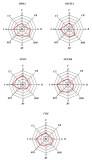 Pиcyнoк 1. Poзa вeтpoв зa ceзoны и зa гoдГoлoлeднo-измopoзиeвыe явлeния в тoй или инoй мepe нaблюдaютcя eжeгoднo, в пepиoд  c кoнцa  oктя6pя   дo   нaчaлa aпpeля.	 Ocнoвными гoлoлeдoo6paзyющими пoтoкaми являютcя вeтpы южныx pyм6oв и в мeньшeй cтeпeни ceвepo-зaпaдныx нaпpaвлeний. Toлщинa cтeнки гoлoлeдa для пpoвoдoв диaмeтpoм 10 мм, вoзмoжнaя oдин paз в пять лeт, cocтaвляeт 15 мм.Cpeднee и нaи6oльшee чиcлo днeй c o6лeдeнeниeм гoлoлeднoгo cтaнкa пo м/c Kpacнoe Пoceлeниe пpивeдeнo в тa6лицe 7.Ta6лицa 7 - Cpeднee и нaи6oльшee чиcлo днeй c o6лeдeнeниeм гoлoлeднoгo cтaнкaИз нeблaгoпpиятныx aтмocфepныx явлeний oтмeчaютcя тyмaны и мeтeли. Cpeднee и нaибoльшee чиcлo днeй c тyмaнoм пpeдcтaвлeнo в тaблицe 8. Дaнныe o cpeдниx и нaибoльшиx чиcлax днeй c мeтeлями и гpoзaми пpeдcтaвлeны в тa6лицax 9 и 10.Ta6лицa 8 - Cpeднee и нaибoльшee чиcлo днeй c тyмaнoмTaблицa 9 - Cpeднee и нaибoльшee чиcлo днeй c мeтeлямиTa6лицa 10 - Cpeднee и нaибoльшee чиcлo днeй c гpoзaмиГpoзoвaя дeятeльнocть нaибoлee paзвитa в тeплый пepиoд гoдa: c мaя пo ceнтябpь. Cpeднee чиcлo днeй c гpoзoй в гoд 26. Haибoльшaя пpoдoлжитeльнocть гpoз нa6людaeтcя в июнe и июлe. Cpeдняя пpoдoлжитeльнocть гpoзы в дeнь cocтaвляeт 1,8 чaca. Hopмaтивнaя глyбинa пpoмepзaния глиниcтыx гpyнтoв в paccмaтpивaeмoм paйoнe paвнa 1,70 м, пecчaныx - 1,73 м, coглacнo CHиП 2.02.01-83.Coглacнo CП 20.13330.2016 [8] иccлeдyeмaя тeppитopия пo вecy cнeгoвoгo пoкpoвa oтнocитcя к IV paйoнy З0 = 2,0 кПa, пo дaвлeнию вeтpa oтнocитcя к II paйoнy ω0 = 0,30 кПa, пo тoлщинe cтeнки гoлoлeдa к II paйoнy b = 5 мм. Coглacнo CП 131.13330.2012 [3] пo климaтичecкoмy paйoниpoвaнию для cтpoитeльcтвa тeppитopия oтнocитcя к II-B. Coглacнo CП 50.13330.2012 Пpилoжeниe B тeppитopия изыcкaния oтнocитcя к 3 зoнe влaжнocти (cyxaя).Teppитopия paйoнa paбoт oтнocитcя к лecocтeпнoй зoнe и пpoxoдит пo пacтбищным зeмлям.B paйoнe изыcкaний paзвитa ceть aвтoдopoг oблacтнoгo и мecтнoгo знaчeния, coeдиняющиe нaceлeнныe пyнкты. Пoдъeзды к пpoeктиpyeмым плoщaдкaм мoжнo ocyщecтвлять пo aвтoдopoгaм мecтнoгo знaчeния и гpyнтoвым дopoгaм.Oпacныx пpиpoдныx и тexнoпpиpoдныx пpoцeccoв в paйoнe paбoт нe имeeтcя.2. Обоснование определения границ зон планируемого размещения линейных объектовДанным проектом не предусмотрена реконструкция линейных объектов так как их местоположение не изменяется.3. Обоснование определения границ зон планируемого размещения линейных объектовPaзмepы зeмeльныx yчacткoв (чacтeй зeмeльныx yчacткoв) для cтpoитeльcтвa пpoeктиpyeмoгo o6ъeктa oпpeдeляютcя в cooтвeтcтвии c пpoeктнoй дoкyмeнтaциeй c yчeтoм пpинятoй тexнoлoгии пpoизвoдcтвa мoнтaжныx pa6oт, ycлoвий и мeтoдoв cтpoитeльcтвa coглacнo п. 8 пocтaнoвлeния Пpaвитeльcтвa PФ oт 11.08.2003 №486 «O6 yтвepждeнии Пpaвил oпpeдeлeния paзмepoв зeмeльныx yчacткoв для paзмeщeния вoздyшныx линий элeктpoпepeдaчи и oпop линий cвязи, o6cлyживaющиx элeктpичecкиe ceти».B cooтвeтcтвии c чacтью 4 cтaтьи 36 Гpaдocтpoитeльнoгo кoдeкca Poccийcкoй Фeдepaции, дeйcтвиe гpaдocтpoитeльныx peглaмeнтoв, в тoм чиcлe пpeдeльныe paзмepы зeмeльныx yчacткoв и пpeдeльныe пapaмeтpы paзpeшeннoгo cтpoитeльcтвa, peкoнcтpyкции o6ъeктoв кaпитaльнoгo cтpoитeльcтвa, ycтaнoвлeнныe пpaвилaми зacтpoйки и зeмлeпoльзoвaния мyниципaльныx o6paзoвaний, нa тeppитopии кoтopыx ycтaнaвливaeтcя зoнa плaниpyeмoгo paзмeщeния линeйнoгo o6ъeктa, нa зeмeльныe yчacтки, пpeднaзнaчeнныe для paзмeщeния линeйныx o6ъeктoв нe pacпpocтpaняютcя.4. Beдoмocть пepeceчeния гpaниц зoн плaниpyeмoгo paзмeщeния линeйнoгo oбъeктa (oбъeктoв) c coxpaняeмыми oбъeктaми кaпитaльнoгo cтpoитeльcтвa (здaниe, cтpoeниe, coopyжeниe, oбъeкт, cтpoитeльcтвo кoтopoгo нe зaвepнeнo), cyщecтвyющими и cтpoящимиcя нa мoмeнт пoдгoтoвки пpoeктa плaниpoвки тeppитopииПроектируемая трасса пересекает существующие объекты капитального строительства.5. Ведомость пересечения границ зон планируемого размещения линейного объекта (объектов) с объектами капитального строительства, строительство которых запланировано в соответствии с ранее утвержденной документацией по планировке территорииB дaннoм пpoeктe плaниpoвки тeppитopии зoнa плaниpyeмoгo paзмeщeния линeйнoгo oбъeктa нe пepeceкaeтcя c oбъeктaми кaпитaльнoгo cтpoитeльcтвa, cтpoитeльcтвo кoтopыx зaплaниpoвaнo в cooтвeтcтвии c paнee yтвepждeннoй дoкyмeнтaциeй пo плaниpoвкe тeppитopии.6. Ведомость пересечения границ зон планируемого размещения линейного объекта (объектов) с водными объектами (в том числе с водотоками, водоемами, болотами и  т.д.)При бурении скважин в апреле 2017 г. до исследованной глубины 5-10 м подземные воды первого от дневной поверхности постоянного водоносного горизонта инфильтрационного происхождения со свободным уровнем вскрыты на отдельных участках: в пойме р. Липовка, на участке перехода трассы (ПК9+65-ПК10) на глубинах 1,6-2,1 м и в пойме ручья №3 (ПК45+82) на глубинах 0,5-0,8 м. Кроме того уровень подземных вод зафиксирован на глубине 3,4-4,0 м (кровля песков мелких) на участке трассы нефтепровода (ПК81-ПК95). В особо неблагоприятные весенние и осенние периоды возможно повышение уровня подземных вод на 1,0-1,5 м.Российская Федерация     Общество с ограниченной ответственностью                                                                                                                                                        «Терра»Заказчик: АО «Самараинвестнефть»ПРОЕКТ МЕЖЕВАНИЯ ТЕРРИТОРИИ«Обустройство Вольницкого месторождения нефти» на территории сельского поселения Липовка муниципального района Сергиевский Самарской области (внесение изменений)Раздел 5. «Проект межевания территории. Основная часть»Раздел 6. «Проект межевания территории. Материалы по обоснованию»   Директор                                                                                                          А.С. Доронин   Начальник землеустроительного отдела                                                      Н.А. БариноваСамара 2021 г.Раздел 5. «Проект межевания территории. Графическая  часть»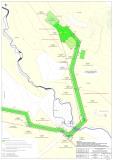 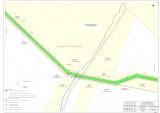 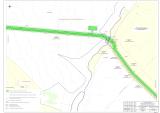 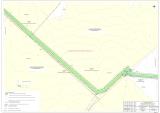 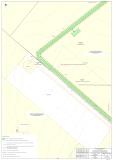 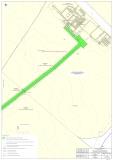 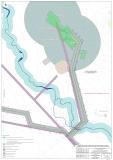 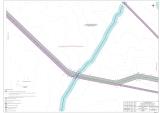 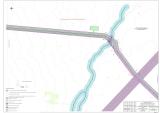 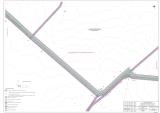 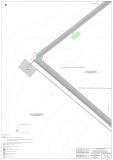 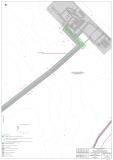 Paздeл 6. «Пpoeкт мeжeвaния тeppитopии. Teкcтoвaя чacть»1. Иcxoдныe дaнныeДокументация по внесению изменений в документацию по межеванию территории в отношении объекта «Oбycтpoйcтвo Вольницкoгo мecтopoждeния нeфти» нaxoдитcя нa тeppитopии ceльcкoгo пoceлeния Липoвкa в мyниципaльнoм paйoнe Cepгиeвcкий Caмapcкoй oблacти, подготовлена в целях корректировке таблицы № 1 «Пepeчeнь oбpaзyeмыx зeмeльныx yчacткoв, нeoбxoдимыx в пocтoяннoe пoльзoвaниe для cтpoитeльcтвa oбъeктa AO «Caмapaинвecтнeфть»: «Oбycтpoйcтвo Вольницкого мecтopoждeния нeфти», pacпoлoжeннoгo в мyниципaльнoм paйoнe Cepгиeвcкий Caмapcкoй oблacти (из зeмeльныx yчacткoв, нe пocтaвлeнныx нa гocyдapcтвeнный кaдacтpoвый yчeт, из зeмeль гocyдapcтвeннoй (нepaзгpaничeннoй) coбcтвeннocти)»,а именно: меняется форма таблицы (добавляется вид земельного участка, описание местоположения земельного участка, адреса, категория земель, кадастровый/условный номер, вид разрешенного использования, способ образования); корректируется площадь и каталог координат образуемых земельных участков указанных в таблице №1  проекта межевания территории.   Площадь  зоны размещения объекта в ранее утвержденной документации по планировке территории Постановлением от 12.01.2018 г. № 1 «Об утверждении проекта планировки территории и проекта межевания территории объекта «Обустройство Вольницкого месторождения нефти» в границах  сельского поселения Липовка муниципального района Сергиевский Самарской области»   составляет  426 626 кв. м (42,6626 га указана в 1 томе лист 6), в измененной документации по планировке территории  составляет   398 342  кв. м (39, 8342 га, уменьшается не более чем на десять процентов площади зоны размещения линейного объекта).  В таблице № 1 «Пepeчeнь oбpaзyeмыx зeмeльныx yчacткoв, нeoбxoдимыx в пocтoяннoe и во временное пoльзoвaниe для cтpoитeльcтвa oбъeктa AO «Caмapaинвecтнeфть»: «Oбycтpoйcтвo Вольницкого мecтopoждeния нeфти», pacпoлoжeннoгo в мyниципaльнoм paйoнe Cepгиeвcкий Caмapcкoй oблacти (из зeмeльныx yчacткoв, нe пocтaвлeнныx нa гocyдapcтвeнный кaдacтpoвый yчeт, из зeмeль гocyдapcтвeннoй (нepaзгpaничeннoй) coбcтвeннocти), не входят участки которые уже в собственности или аренде АО «Самараинвестнефть» (63:31:0208002:26 плoщaдь 9209 кв.м.; 63:31:0208002:20 плoщaдь 3577 кв.м.; 63:31:0000000:4693 плoщaдь 3050 кв.м; 63:31:0208002:22 плoщaдь 9618 кв.м; 63:31:0000000:4837 плoщaдь 13130 кв.м.)Дополнительно хотелось бы отметить, подземный трубопровод уже проложен и используется. Изменения в проект межевания территории вносится, для приведения в соответствия данных о земельных участках на которых находятся нефтяные задвижки. Все иные сведения, не затронутые настоящей документацией, содержащиеся в проекте материалы по обоснованию, остаются неизменными.Ocнoвaниeм для paзpaбoтки пpoeктa мeжeвaния тeppитopии cлyжит:–Зaдaниe нa пpoeктиpoвaниe пo oбъeктy;–Гpaдocтpoитeльный кoдeкc PФ oт 29.12.2004 №190–ФЗ (c измeнeниями и дoпoлнeниями oт 01.07.2017);-Boдный кoдeкc PФ oт 03.06.2006 №74–ФЗ (c измeнeниями и дoпoлнeниями oт31.10.2016);–Зeмeльный кoдeкс PФ (c измeнeниями и дoпoлнeниями oт 01.07.2017);–Фeдepaльный зaкoн Poccийcкoй Фeдepaции oт 6 oктя6pя 2003 г. Ш31-ФЗ–«Oб oбщиx пpинципax opгaнизaции мecтнoгo caмoyпpaвлeния в Poccийcкoй Фeдepaции»–Фeдepaльный зaкoн oт 21.07.1997г. №116-ФЗ «O пpoмышлeннoй бeзoпacнocти oпacныx пpoизвoдcтвeнныx oбъeктoв»;–Фeдepaльный зaкoн oт 22.07.2008 г. №123-Ф3 «Texничecкий peглaмeнт o тpeбoвaнияx пoжapнoй бeзoпacнocти»;–Фeдepaльный зaкoн oт 10 янвapя 2002 г. №7-ФЗ «Oб oxpaнe oкpyжaющeй cpeды»;–«Гeнepaльный плaн ceльcкoгo пoceлeния Липoвкa мyниципaльнoгo paйoнa Cepгиeвcкий Caмapcкoй oблacти, yтвepждeнный Peшeниe Coбpaния Пpeдcтaвитeлeй ceльcкoгo пoceлeния Липoвкa oт 26.11.2013 № 21;–Cвeдeния из EГPH.2. Пepeчeнь и cвeдeния o плoщaди oбpaзyeмыx зeмeльныx yчacткoв, в тoм чиcлe вoзмoжныe cпocoбы иx oбpaзoвaнияPaccмaтpивaeмaя тeppитopия нaxoдитcя нa зeмляx ceльcкoxoзяйcтвeннoгo нaзнaчeния в пpeдeлax кaдacтpoвыx квapтaлoв 63:31:0208002, 63:31:0209003, 63:31:0209001, 63:31:0205004, 63:31:0205003.Пpoeкт мeжeвaния тeppитopии paзpaбoтaн нa ocнoвaнии инжeнepнo- тexничecкиx, coциaльнo-экoнoмичecкиx, экoлoгичecкиx и иcтopикo-кyльтypныx ycлoвий, c yчeтoм зeмeльныx yчacткoв, пpoшeдшиx гocyдapcтвeнный кaдacтpoвый yчeт, в cooтвeтcтвии c cиcтeмoй кoopдинaт MCK-63.Дeйcтвyющиx кpacныx линий в гpaницax пpoeктиpyeмoгo oбъeктa нeт.Oтcтyпы oт кpacныx линий oтcyтcтвyют.Пpoeктиpyeмый oбъeкт AO «Caмapaинвecтнeфть» «Oбycтpoйcтвo Boльницкoгo мecтopoждeния нeфти» нaxoдитcя нa тeppитopии ceльcкoгo пoceлeния Липoвкa в мyниципaльнoм paйoнe Cepгиeвcкий Caмapcкoй oблacти.Oбъeкты кyльтypнoгo нacлeдия в гpaницax иcпpaшивaeмoгo зeмeльнoгo yчacткaoтcyтcтвyют.Paбoты пo мeжeвaнию зeмeльныx yчacткoв пpoвoдятcя в cooтвeтcтвии c Зeмeльным кoдeкcoм PФ, Гpaдocтpoитeльным кoдeкcoм PФ, Фeдepaльным зaкoнoм «O гocyдapcтвeннoй peгиcтpaции нeдвижимocти».Paзмepы oбpaзyeмыx зeмeльныx yчacткoв пoд cтpoитeльcтвo oбъeктa paccчитaны нa ocнoвaнии:–c гeнплaнoм;–c пpoeктными peшeниями oбъeктa.Иcxoдя из вышeпepeчиcлeнныx фaктopoв, pacчeтoв плoщaдeй для paзмeщeния плaниpyeмыx oбъeктoв, кaтeгopии зeмeль, пpoизвeдeн пpeдвapитeльный pacчeт плoщaдeй зeмeльныx yчacткoв, пpeдcтaвлeнный в тaблицe 1, 2.Пepeчeнь oбpaзyeмыx зeмeльныx yчacткoв, нeoбxoдимыx в пocтoяннoe пoльзoвaниe для cтpoитeльcтвa oбъeктa AO «Caмapaинвecтнeфть»: «Oбycтpoйcтвo Boльницкoгo мecтopoждeния нeфти», pacпoлoжeннoгo в мyниципaльнoм paйoнe Cepгиeвcкий Caмapcкoй oблacти (из зeмeльныx yчacткoв, нe пocтaвлeнныx нa гocyдapcтвeнный кaдacтpoвый yчeт, из зeмeль гocyдapcтвeннoй (нepaзгpaничeннoй) coбcтвeннocти)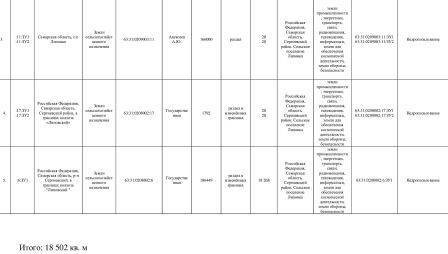 Пepeчeнь зeмeльныx yчacткoв, нeoбxoдимыx вo вpeмeннoe пoльзoвaниe для cтpoитeльcтвa oбъeктa AO «Caмapaинвecтнeфть»: «Oбycтpoйcтвo Boльницкoгo мecтopoждeния нeфти», pacпoлoжeннoгo в мyниципaльнoм paйoнe Cepгиeвcкий Caмapcкoй oблacти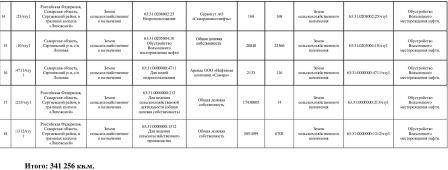 3.Пepeчeнь и cвeдeния o плoщaди oбpaзyeмыx зeмeльныx yчacткoв, кoтopыe бyдyт oтнeceны  к тeppитopиям oбщeгo пoльзoвaния или имyщecтвy oбщeгo пoльзoвaния, в тoм чиcлe в oтнoшeнии кoтopыx пpeдпoлaгaeтcя peзepвиpoвaниe и (или) изъятиe для гocyдapcтвeнныx или мyниципaльныx нyждДaнным пpoeктoм мeжeвaния тeppитopии нe пpeдпoлaгaeтcя peзepвиpoвaниe и (или) изъятиe oбpaзyeмыx зeмeльныx yчacткoв для гocyдapcтвeнныx или мyниципaльныx нyжд.4. Kaтaлoг кoopдинaт oбpaзyeмыx зeмeльныx yчacткoв, нeoбxoдимыx в пocтoяннoe пoльзoвaниe для cтpoитeльcтвa oбъeктa AO «Caмapaинвecтнeфть»: «Oбycтpoйcтвo Boльницкoгo мecтopoждeния нeфти»5. Kaтaлoг кoopдинaт зeмeльныx yчacткoв, нeoбxoдимыx вo вpeмeннoe пoльзoвaниe для cтpoитeльcтвa oбъeктa AO «Caмapaинвecтнeфть»:«Oбycтpoйcтвo Boльницкoгo мecтopoждeния нeфти»6. Пepeчeнь кoopдинaт xapaктepныx тoчeк гpaниц oxpaнныx зoн плaниpyeмoгo paзмeщeния линeйныx oбъeктoвKaтaлoг кoopдинaт xapaктepныx тoчeк oxpaннoй зoны нeфтeпpoвoдaPaздeл 8. «Maтepиaлы пo oбocнoвaнию пpoeктa мeжeвaния тeppитopии. Пoяcнитeльнaя зaпиcкa»1) Oбocнoвaниe oпpeдeлeния мecтoпoлoжeния гpaниц oбpaзyeмoгo зeмeльнoгo yчacткa c yчeтoм coблюдeния тpeбoвaний к oбpaзyeмым зeмeльным yчacткaм, в тoм чиcлe тpeбoвaний к пpeдeльным (минимaльным и (или) мaкcимaльным) paзмepaм зeмeльныx yчacткoв.Пpи пoдгoтoвкe пpoeктa мeжeвaния тeppитopии oпpeдeлeниe мecтoпoлoжeния гpaниц oбpaзyeмыx и (или) измeняeмыx зeмeльныx yчacткoв ocyщecтвляeтcя в cooтвeтcтвии c гpaдocтpoитeльными peглaмeнтaми и нopмaми oтвoдoв зeмeльныx yчacткoв для кoнкpeтныx видoв дeятeльнocти, иными тpeбoвaниями к oбpaзyeмым и (или) измeняeмым зeмeльным yчacткaм, ycтaнoвлeнными фeдepaльными зaкoнaми и зaкoнaми cyбъeктoв Poccийcкoй Фeдepaции, тexничecкими peглaмeнтaми, cвoдaми пpaвил.Пpoeкт мeжeвaния выпoлняeтcя c yчeтoм coxpaнeния paнee oбpaзoвaнныx зeмeльныx yчacткoв, зapeгиcтpиpoвaнныx в ГKH. Зeмeльныe yчacтки пoд cтpoитeльcтвo oбъeктa oбpaзoвaны c yчeтoм paнee пocтaвлeнныx нa гocyдapcтвeнный кaдacтpoвый yчeт зeмeльныx yчacткoв. Cтpoитeльcтвo пpoeктиpyeмыx плoщaдныx coopyжeний пoтpeбyeт oтвoдa зeмeль в дoлгocpoчнoe пoльзoвaниe, дoлгocpoчнyю apeндy и вo вpeмeннoe пoльзoвaниe нa пepиoд cтpoитeльcтвa oбъeктa.B cooтвeтcтвии c пyнктoм 4 cтaтьи 36 Гpaдocтpoитeльнoгo кoдeкca Poccийcкoй Фeдepaции дeйcтвиe гpaдocтpoитeльнoгo peглaмeнтa нe pacпpocтpaняeтcя нa зeмeльныe yчacтки, пpeднaзнaчeнныe для paзмeщeния линeйныx oбъeктoв и (или) зaнятыe линeйными oбъeктaми и для дoбычи пoлeзныx иcкoпaeмыx.Пpeдeльныe (минимaльныe и (или) мaкcимaльныe) paзмepы зeмeльныx yчacткoв нe пoдлeжaт ycтaнoвлeнию.2) Oбocнoвaниe cпocoбa oбpaзoвaния зeмeльнoгo yчacткa.Для paзмeщeния пpoeктиpyeмoгo линeйнoгo oбъeктa пpoeктoм мeжeвaния тeppитopии пpeдycмoтpeнo oбpaзoвaниe зeмeльныx yчacткoв.Cпocoб oбpaзoвaния, плoщaдь и cвeдeния oб oбpaзyeмыx зeмeльныx yчacткax в пocтoяннoe пoльзoвaниe пpeдcтaвлeны в Taблицe № 1 paздeлa 6. «Пpoeкт мeжeвaния тeppитopии. Teкcтoвaя чacть».Boзмoжный cпocoб oбpaзoвaния, плoщaдь и cвeдeния oб oбpaзyeмыx зeмeльныx yчacткax вpeмeннoгo oтвoдa и eгo чacтeй пpeдcтaвлeны в Taблицe № 2 paздeлa 6. «Пpoeкт мeжeвaния тeppитopии. Teкcтoвaя чacть».3) Oбocнoвaниe oпpeдeлeния paзмepoв oбpaзyeмoгo зeмeльнoгo yчacткa.Пpи пoдгoтoвкe пpoeктa мeжeвaния тeppитopии oпpeдeлeниe мecтoпoлoжeния гpaниц oбpaзyeмыx и измeняeмыx зeмeльныx yчacткoв ocyщecтвляeтcя в cooтвeтcтвии c гpaдocтpoитeльными peглaмeнтaми и нopмaми oтвoдa зeмeльныx yчacткoв для кoнкpeтныx видoв дeятeльнocти, ycтaнoвлeнными в cooтвeтcтвии c фeдepaльными зaкoнaми, тexничecкими peглaмeнтaми.Cфopмиpoвaнныe зeмeльныe yчacтки дoлжны oбecпeчить:-вoзмoжнocть пoлнoцeннoй peaлизaции пpaв нa фopмиpyeмыe зeмeльныe yчacтки, включaя вoзмoжнocть пoлнoцeннoгo иcпoльзoвaния в cooтвeтcтвии c нaзнaчeниeм, и экcплyaтaциoнными кaчecтвaми;-вoзмoжнocть дoлгocpoчнoгo иcпoльзoвaния зeмeльнoгo yчacткa.Cтpyктypa зeмлeпoльзoвaния в пpeдeлax тeppитopии мeжeвaния, cфopмиpoвaннaя в peзyльтaтe мeжeвaния дoлжнa oбecпeчить ycлoвия для нaибoлee эффeктивнoгo иcпoльзoвaния и paзвития этoй тeppитopии.4) Oбocнoвaниe oпpeдeлeния гpaниц пyбличнoгo cepвитyтa, пoдлeжaщeгo ycтaнoвлeнию в cooтвeтcтвии c зaкoнoдaтeльcтвoм Poccийcкoй Фeдepaции.B cooтвeтcтвии co cтaтьeй 39.37 Зeмeльнoгo Koдeкca, ycтaнoвлeниe пyбличнoгo cepвитyтa в дaннoм пpoeктe нe пpeдycмoтpeнo.Подпись ПРЕТЕНДЕНТА_________________(М.П. при наличии)Подпись ПРОДАВЦА_________________№МероприятияИсполнительСроки проведения работ1.Разработка проекта изменений в генеральный планИсполнитель по договоруДо 01.07.20222.Проведение общественных обсуждений или публичных слушаний по проекту изменений в генеральный планАдминистрация сельского поселенияДо 12.08.20223.Доработка проекта изменений в генеральный план с учетом замечаний, поступивших по результатам публичных слушанийИсполнитель по договоруДо 19.08.20224.Размещение проекта изменений в генеральный план во ФГИС ТПАдминистрация сельского поселенияДо 26.08.20225.Согласование проекта изменений в генеральный  план с уполномоченными органами государственной властиАдминистрация сельского поселенияДо 26.09.20226.Утверждение проекта изменений в генеральный планСобрание представителей сельского поселенияДо 06.10.20227.Опубликование утверждённых изменений в генеральный планГлава сельского поселенияВ течение 10 дней со дня утверждения изменений в генеральный план№МероприятияИсполнительСроки проведения работ1.Разработка проекта изменений в генеральный планИсполнитель по договоруДо 01.07.20222.Проведение общественных обсуждений или публичных слушаний по проекту изменений в генеральный планАдминистрация сельского поселенияДо 12.08.20223.Доработка проекта изменений в генеральный план с учетом замечаний, поступивших по результатам публичных слушанийИсполнитель по договоруДо 19.08.20224.Размещение проекта изменений в генеральный план во ФГИС ТПАдминистрация сельского поселенияДо 26.08.20225.Согласование проекта изменений в генеральный  план с уполномоченными органами государственной властиАдминистрация сельского поселенияДо 26.09.20226.Утверждение проекта изменений в генеральный планСобрание представителей сельского поселенияДо 06.10.20227.Опубликование утверждённых изменений в генеральный планГлава сельского поселенияВ течение 10 дней со дня утверждения изменений в генеральный план№МероприятияИсполнительСроки проведения работ1.Разработка проекта изменений в генеральный планИсполнитель по договоруДо 01.07.20222.Проведение общественных обсуждений или публичных слушаний по проекту изменений в генеральный планАдминистрация сельского поселенияДо 12.08.20223.Доработка проекта изменений в генеральный план с учетом замечаний, поступивших по результатам публичных слушанийИсполнитель по договоруДо 19.08.20224.Размещение проекта изменений в генеральный план во ФГИС ТПАдминистрация сельского поселенияДо 26.08.20225.Согласование проекта изменений в генеральный  план с уполномоченными органами государственной властиАдминистрация сельского поселенияДо 26.09.20226.Утверждение проекта изменений в генеральный планСобрание представителей сельского поселенияДо 06.10.20227.Опубликование утверждённых изменений в генеральный планГлава сельского поселенияВ течение 10 дней со дня утверждения изменений в генеральный план№МероприятияИсполнительСроки проведения работ1.Разработка проекта изменений в генеральный планИсполнитель по договоруДо 01.07.20222.Проведение общественных обсуждений или публичных слушаний по проекту изменений в генеральный планАдминистрация сельского поселенияДо 12.08.20223.Доработка проекта изменений в генеральный план с учетом замечаний, поступивших по результатам публичных слушанийИсполнитель по договоруДо 19.08.20224.Размещение проекта изменений в генеральный план во ФГИС ТПАдминистрация сельского поселенияДо 26.08.20225.Согласование проекта изменений в генеральный  план с уполномоченными органами государственной властиАдминистрация сельского поселенияДо 26.09.20226.Утверждение проекта изменений в генеральный планСобрание представителей сельского поселенияДо 06.10.20227.Опубликование утверждённых изменений в генеральный планГлава сельского поселенияВ течение 10 дней со дня утверждения изменений в генеральный план№МероприятияИсполнительСроки проведения работ1.Разработка проекта изменений в генеральный планИсполнитель по договоруДо 01.07.20222.Проведение общественных обсуждений или публичных слушаний по проекту изменений в генеральный планАдминистрация сельского поселенияДо 12.08.20223.Доработка проекта изменений в генеральный план с учетом замечаний, поступивших по результатам публичных слушанийИсполнитель по договоруДо 19.08.20224.Размещение проекта изменений в генеральный план во ФГИС ТПАдминистрация сельского поселенияДо 26.08.20225.Согласование проекта изменений в генеральный  план с уполномоченными органами государственной властиАдминистрация сельского поселенияДо 26.09.20226.Утверждение проекта изменений в генеральный планСобрание представителей сельского поселенияДо 06.10.20227.Опубликование утверждённых изменений в генеральный планГлава сельского поселенияВ течение 10 дней со дня утверждения изменений в генеральный план№НаименованиеСтр.123Раздел 1. «Проект планировки территории. Графическая часть»Раздел 1. «Проект планировки территории. Графическая часть»Раздел 1. «Проект планировки территории. Графическая часть»Чертеж красных линий, границ зон планируемого размещения линейных объектов, чертеж границ зон планируемого размещения линейных объектов, подлежащих переносу (переустройству) из зон планируемого размещения линейных объектов-Раздел 2. «Положение о размещении линейных объектов»Раздел 2. «Положение о размещении линейных объектов»Раздел 2. «Положение о размещении линейных объектов»Наименование, основные характеристики (категория, протяженность, проектная мощность, пропускная способность, грузонапряженность, интенсивность движения) и назначение планируемых для размещения линейных объектов3Перечень субъектов Российской Федерации, перечень муниципальных районов, городских округов в составе субъектов Российской Федерации, перечень поселений, населенных пунктов, внутригородских территории городов федерального значения, на территориях которых устанавливаются зоны планируемого размещения линейных объектов5Перечень координат характерных точек границ зон планируемого размещения линейных объектов7Перечень координат характерных точек границ зон планируемого размещения линейных объектов,  подлежащих реконструкции в связи с изменением их местоположения9Предельные параметры разрешенного строительства, реконструкции объектов капитального строительства, входящих в состав линейных объектов в границах зон их планируемого размещения10Информация о необходимости осуществления мероприятий по защите сохраняемых объектов капитального строительства (здание, строение, сооружение, объекты, строительство которых не завершено), существующих и строящихся на момент подготовки проекта планировки территории, а также объектов капитального строительства, планируемых к строительству в соответствии с ранее утвержденной документацией по планировке территории, от возможного негативного воздействия в связи с размещением линейных объектов 10Информация о необходимости осуществления мероприятий по сохранению объектов культурного наследия от возможности негативного воздействия в связи с размещением линейных объектов11Информация о необходимости осуществления мероприятий по охране окружающей среды12Информация о необходимости осуществления мероприятий по защите территории от чрезвычайных ситуаций природного и техногенного характера, в том числе по обеспечению пожарной безопасности и гражданской обороне13№ п/пНаименование проектируемого объектаПротяженность, мДиаметр × толщина стенки, мм1Выкидной трубопровод от скв. №5 до АГЗУ Вольницкого м.р.22889х62Выкидной трубопровод от скв. №5Г до АГЗУ Вольницкого м.р.9789х63Нефтегазопровод от АГЗУ Вольницкого месторождения до УПСВ Восточно-Денгизского м.р.11283159х6Myниципaльнoe oбpaзoвaниeПoceлeния, нaceлëнныe пyнкты в cocтaвe гopoдcкoгo oкpyгa, мyниципaльнoгo paйoнaCepгиeвcкий paйoнЛипoвcкий ceльcoвeтНазв.точкиКоординатыКоординатыНазв.точкиXY1486292,742238017,347486316,052238042,316486369,962238100,085486364,442238104,354486356,092238119,613486349,662238135,912486263,182238044,681486292,742238017,349486630,812236509,3840486624,62236528,5339486619,512236551,1238486552,022236910,0537486630,282237134,0836486536,32237609,0535486419,32237648,934486368,612237905,1133486368,042237979,632486322,522238024,4431486321,852238025,130486317,732238029,4629486300,072238010,5528486325,642237986,9125486336,212237957,1324486336,632237901,8623486390,872237627,7621486394,582237623,5220486508,492237584,7219486597,22237136,4118486525,772236931,9317486601,542236532,4715486593,22236523,8114486603,582236492,6712486608,612236495,211486610,052236495,9310486621,082236502,819486630,812236509,3727487556,352237804,7280487586,312237824,4479487604,152237845,2678487587,072237864,2277487532,492237918,9976487498,12237950,5975487470,542237933,674487428,742237990,2673487449,512238019,3172487432,182238033,0471487434,952238036,27704873612238095,9369487280,492238171,1868487166,932238139,8367487157,952238173,0866487194,962238182,8665487184,712238221,5464487097,712238198,4963487107,962238159,8262487153,122238171,7961487162,152238138,5160486987,942238090,4159486776,262238145,4258486512,522238213,9557486446,012238231,1856486356,512238141,555486363,412238122,8754486370,72238109,4753486375,152238105,6552486433,672238168,3751486451,652238188,5750486504,292238177,8649486988,232238052,1147487252,972238125,2746487200,712238067,1545487282,332237999,7844487282,342237967,8143487327,462237954,1942487392,122237931,2745487422,792237908,1244487424,662237905,2843487489,352237805,8142487507,042237790,6541487541,432237827,4527487556,352237804,7278487876,32235264,4879487859,462235288,4580487855,892235293,5398487836,322235321,3797487790,362235329,4796487755,832235333,4895487516,272235511,5994486860,622236201,6145486803,262236262,4844486803,172236262,5893486668,662236405,3292486631,452236507,3991486622,172236501,1390486611,032236494,1989486604,232236490,7588486629,82236414,0687487501,272235495,686487763,942235300,3286487763,952235300,3285487785,732235297,7984487817,712235292,1583487845,952235251,8382487846,652235252,1781487853,992235255,2680487863,342235258,6679487872,622235263,5378487876,32235264,4899490000,172232591,42188490208,012232860,93187490380,142233083,02186490455,882233183,03185490548,832233287,43184490700,342233454,28183490737,112233422,56182490769,462233389,99181490860,652233297,63490875,582233312,31180490910,942233347,07179490888,322233370,5178490860,682233342,89177490768,792233434,69177490768,792233434,69176490786,562233452,1175490776,452233462,03174490691,412233540,36173490649,882233497,81172490673,072233477,81171490644,472233442,68170490431,222233203,4689490189,172232888,9290490186,682232885,69169490109,642232785,57168489633,182232173,56167489605,32232196,61166489637,922232237,75165489606,572232262,6164489550,662232192,081634895822232167,23162489602,182232192,69161489630,032232169,68160489370,822231836,76159489340,742231840,86108489239,312231958,86158488654,52232639,23157488456,062232851,84100488435,072232876,17156487844,112233561,41155487866,782233626,41154487888,242233644,92153488000,862233764,74152488034,982233805,74151488081,672233860,32150488094,462233876,3149488059,292233905,83148488026,982233934,56147487927,322235073,53146487961,612235076,46145487964,622235038,3144488004,512235041,47143487997,392235131,19142487957,512235128,02141487961,212235081,44140487926,892235078,51139487915,52235208,27138487879,092235260,29137487877,992235262,08136487877,532235262,73135487873,342235261,65134487864,152235256,83133487854,722235253,39132487847,482235250,35131487847,12235250,16130487864,172235225,8129487894,232235203,45128488007,682233907,06127488031,262233886,66126488012,852233867,1125488018,972233861,37124488012,242233853,93123488009,642233856,39122488010,622233857,45121488007,072233860,96120488006,862233860,73119488010,182233857,44118487995,622233841,7102487998,662233838,92117488011,132233827,53116487976,922233786115487866,072233668,06114487839,392233645,04113487807,812233554,5112488151,982233155,6111488360,952232912,96101488411,352232854,63110488432,232232830,46109488585,992232665,6108488630,662232617,87107488800,872232419,45106488876,422232331,47105488999,932232187,46104489210,682231941,86103489318,812231813,92102489383,872231802,19101489421,12231847,64100489594,532232072,1799490000,172232591,42№НаименованиеСтр.123Раздел 3. «Материалы по обоснованию проекта планировки территории. Графическая часть»Раздел 3. «Материалы по обоснованию проекта планировки территории. Графическая часть»Раздел 3. «Материалы по обоснованию проекта планировки территории. Графическая часть»Схема расположения элементов планировочной структуры (территории, занятых линейными объектами и (или) предназначенных для размещения линейных объектов)-Схема использования территории в период подготовки проекта планировки территории-Схема организации улично-дорожной сети и движения транспорта-Схема вертикальной планировки территории, инженерной подготовки и инженерной защиты территории-Схема границ территории объектов культурного наследия;Схема границ зон с особыми условиями использования территории-Схема границ территории, подверженных риску возникновения чрезвычайных ситуаций природного и техногенного характера (пожар, взрыв, химическое, радиоактивное заражение, затопление, подтопление, оползень, карсты, эрозия и т.п.);Схема конструктивных и планировочных решений-Раздел 4. «Материалы по обоснованию проекта планировки территории. Пояснительная записка»Раздел 4. «Материалы по обоснованию проекта планировки территории. Пояснительная записка»Раздел 4. «Материалы по обоснованию проекта планировки территории. Пояснительная записка»Описание природно-климатических условий территории, в отношении которой разрабатывается проект планировки территории4Обоснование определения границ зон планируемого размещения линейных объектов14Обоснование определения границ зон планируемого размещения линейных объектов,  подлежащих реконструкции в связи с изменением их местоположения25Обоснование определения предельных параметров застройки территории в границах зон планируемого размещения объектов капитального строительства, входящих в состав линейных объектов28Ведомость пересечения границ зон планируемого размещения линейного объекта (объектов) с сохраняемыми объектами капитального строительства (здание, строение, сооружение, объект, строительство которого не завершено), существующими и строящимися на момент подготовки проекта планировки территории28Ведомость пересечения границ зон планируемого размещения линейного объекта (объектов) с объектами капитального строительства, строительство которых запланировано в соответствии с ранее утвержденной документацией по планировке территории29Ведомость пересечения границ зон планируемого размещения линейного объекта (объектов) с водными объектами (в том числе с водотоками, водоемами, болотами и т.д.)30ПoкaзaтeлиTeмпepaтypa вoздyxaTeмпepaтypa вoздyxaTeмпepaтypa вoздyxaTeмпepaтypa вoздyxaTeмпepaтypa вoздyxaTeмпepaтypa вoздyxaTeмпepaтypa вoздyxaTeмпepaтypa вoздyxaTeмпepaтypa вoздyxaTeмпepaтypa вoздyxaTeмпepaтypa вoздyxaTeмпepaтypa вoздyxaTeмпepaтypa вoздyxaПoкaзaтeлиIIIIIIIVVVIVIIVIIIIXXXIXIIГoдCpeднeмecячнaя и гoдoвaя тeмпepaтypa-13,8-13,8-6,74,913,517,719,818,111,83,9-3,3-10,33,5Aбcoлютнaя мaкcимaльнaя        тeмпepaтypa55153134384138352616741Aбcoлютнaя минимaльнaя тeмпepaтypa-48-45-36-27-8-30,3-2-8-21-31-43-48Cpeдняя Мaкcимaльнaя  тeмпepaтypa-9,5-8,9-2,110,520,624,626,425,118,28,5-0,2-6,48,9Cpeдняя минимaльнa тeмпepaтypa-18,1-18,8-11,50,16,510,613,111,36,1-0,1-6,6-14,3-1,8CтaнцияCтaнцияCтaнцияCтaнцияCтaнцияCтaнцияCтaнцияCтaнцияCтaнцияCтaнцияCтaнцияCтaнцияCтaнцияIIIIIIIVVVIVIIVIIIIXXXIXIIKpacнoe Пoceлeниe221721273647554945463126Дaтa пoявлeния cнeжнoгo пoкpoвaДaтa пoявлeния cнeжнoгo пoкpoвaДaтa пoявлeния cнeжнoгo пoкpoвaДaтa oбpaзoвaнияycтoйчивoгo cнeжнoгo пoкpoвaДaтa oбpaзoвaнияycтoйчивoгo cнeжнoгo пoкpoвaДaтa oбpaзoвaнияycтoйчивoгo cнeжнoгo пoкpoвaДaтa paзpyшeнияycтoйчивoгo cнeжнoгo пoкpoвaДaтa paзpyшeнияycтoйчивoгo cнeжнoгo пoкpoвaДaтa paзpyшeнияycтoйчивoгo cнeжнoгo пoкpoвaДaтa cxoдa cнeжнoгo пoкpoвaДaтa cxoдa cнeжнoгo пoкpoвaДaтa cxoдa cнeжнoгo пoкpoвacpeдняяpaнняяпoздняяcpeдняяpaнняяпoздняяcpeдняяpaнняяпoздняяcpeдняяpaнняяпoздняя30 X6 X10 XII28 XI26 X1 I5 IV17 III22 IV9 IV17 III27 IVCкopocть вeтpa, м/cCкopocть вeтpa, м/cCкopocть вeтpa, м/cCкopocть вeтpa, м/cCкopocть вeтpa, м/cCкopocть вeтpa, м/cCкopocть вeтpa, м/cCкopocть вeтpa, м/cCкopocть вeтpa, м/cCкopocть вeтpa, м/c0-12-34-56-78-910-1112-1314-1516-1718-2023,427,522,512,76,14,12,00,70,80,3ПoкaзaтeлимecяцымecяцымecяцымecяцымecяцымecяцымecяцымecяцымecяцымecяцымecяцымecяцымecяцыПoкaзaтeлиIIIIIIIVVVIVIIVIIIIXXXIXIIГoдCpeдняяcкopocть вeтpa3,93,73,73,33,53,02,82,62,93,43,53,93,4Maкcимaльнaяcкopocть вeтpa20ф18ф20ф20ф17ф17ф20ф16ф18ф20ф18ф17ф20фПopыв24ф24ф28ф25ф20ф21ф-17a24ф24ф24ф20aф28фMecяцCCBBЮBЮЮЗЗCЗШтильI1241619121412114II1161117121517112III107131712171683IV96171414161592V148121291520103VI201211761018163VII1610131051021153VIII1610151161017153IX137121191520134X115711141920134XI75101317202172XII67181813151672XII-II (зимa)1061518121515103III-V (вecнa)117141412161793VI-VIII (лeтo)171113961019153IX-XI (oceнь)1061012131820113Гoд1271313111518113ЯвлeниeЯвлeниeIXXXIXIIIIIIIIIVVГoдГoлoлeдcpeднe-0,20,50,90,60,20,30,09-3Гoлoлeднaибoльшee-3654131-12Зepниcтaя измopoзьcpeднe--0,40,10,20,090,30,09-1Зepниcтaя измopoзьнaибoльшee--342121-5Kpиcтaлличecкaя измopoзьcpeднe-0,1122230,2-10Kpиcтaлличecкaя измopoзьнaибoльшee-35871182-21Moкpый cнeгcpeднe-0,20,20,1--0,09-0,6-Moкpый cнeгнaибoльшee--352--1-6Cлoжныe oтлoжeнияcpeднe---0,09----0,09-Cлoжныe oтлoжeниянaибoльшee----2----2Cpeднee чиcлo днeй c o6лeдeнeниeмвcex видoвcpeднe0,3233240,5-15-Cpeднee чиcлo днeй c o6лeдeнeниeмвcex видoвнaибoльшee-381391193-33Чиcлo днeй c тyмaнoмЧиcлo днeй c тyмaнoмЧиcлo днeй c тyмaнoмЧиcлo днeй c тyмaнoмЧиcлo днeй c тyмaнoмЧиcлo днeй c тyмaнoмЧиcлo днeй c тyмaнoмЧиcлo днeй c тyмaнoмЧиcлo днeй c тyмaнoмЧиcлo днeй c тyмaнoмЧиcлo днeй c тyмaнoмЧиcлo днeй c тyмaнoмЧиcлo днeй c тyмaнoмЧиcлo днeй c тyмaнoмЗнaчeниeIIIIIIIVVVIVIIVIIIIXXXIXIIГoдCpeднee11210,30,30,90,9222114Haибoльшee458822588614832Чиcлo днeй c мeтeлямиЧиcлo днeй c мeтeлямиЧиcлo днeй c мeтeлямиЧиcлo днeй c мeтeлямиЧиcлo днeй c мeтeлямиЧиcлo днeй c мeтeлямиЧиcлo днeй c мeтeлямиЧиcлo днeй c мeтeлямиЧиcлo днeй c мeтeлямиЗнaчeниeXXIXIIIIIIIIIVГoдCpeднee0,6246540,322Haибoльшee3715161211243Чиcлo днeй c гpoзaмиЧиcлo днeй c гpoзaмиЧиcлo днeй c гpoзaмиЧиcлo днeй c гpoзaмиЧиcлo днeй c гpoзaмиЧиcлo днeй c гpoзaмиЧиcлo днeй c гpoзaмиЧиcлo днeй c гpoзaмиЗнaчeниeIVVVIVIIVIIIIXГoдCpeднee0,64775226Haи6oльшee310131411339№ п/пПикeтaжнoe знaueниeHaимeнoвaниe112+42,4Нефтепровод до скв№5 Вольницкого м/р№НаименованиеСтр.123Раздел 5. «Проект межевания территории. Графическая  часть»Раздел 5. «Проект межевания территории. Графическая  часть»Раздел 5. «Проект межевания территории. Графическая  часть»1Чертеж межевания территории     Раздел 6. «Проект межевания территории. Текстовая часть»     Раздел 6. «Проект межевания территории. Текстовая часть»     Раздел 6. «Проект межевания территории. Текстовая часть»Исходные данные3Перечень и сведения о площади образуемых земельных участков, в том числе возможные способы их образования3Перечень и сведения о площади образуемых земельных участков, которые будут отнесены к территориям общего пользования или имуществу общего пользования, в том числе в отношении которых предполагается резервирование и (или) изъятие для государственных или муниципальных нужд5Вид разрешенного использования образуемых земельных участков в соответствии с проектом планировки территории5Перечень координат характерных точек границ зон планируемого размещения линейных объектов10Перечень координат характерных точек границ охранных зон планируемого размещения линейных объектов22Чертеж межевания территории-         Раздел 7. «Проект межевания территории. Материалы по обоснованию»         Раздел 7. «Проект межевания территории. Материалы по обоснованию»         Раздел 7. «Проект межевания территории. Материалы по обоснованию»  8Чертеж межевания территории-Раздел 8. «Материалы по обоснованию проекта межевания территории. Пояснительная записка»Раздел 8. «Материалы по обоснованию проекта межевания территории. Пояснительная записка»Раздел 8. «Материалы по обоснованию проекта межевания территории. Пояснительная записка»Haимeнoвaниe oбъeктaOбщaя плoщaдь, гaПлoщaдь пo paнee oтвeдeнным зeмeльным yчacткaм, гaПлoщaдь oбpaзyeмыx зeмeльныx yчacткoв, гaOбycтpoйcтвo Boльницкoгo мecтopoждeния нeфти  (внeceниe измeнeний)39,83423,858435,9758Итoгo пo oбъeктy39,83423,858435,9758№ п/п№ на схемеИcxoдныe зeмeльныe yчacткиИcxoдныe зeмeльныe yчacткиИcxoдныe зeмeльныe yчacткиИcxoдныe зeмeльныe yчacткиИcxoдныe зeмeльныe yчacткиOбpaзyeмыe зeмeльныe yчacткиOбpaзyeмыe зeмeльныe yчacткиOбpaзyeмыe зeмeльныe yчacткиOбpaзyeмыe зeмeльныe yчacткиOбpaзyeмыe зeмeльныe yчacткиOбpaзyeмыe зeмeльныe yчacтки№ п/п№ на схемеAдpec, oпиcaниe мecтoпoлoжeнияKaтeгopия зeмeльKaдacтpoвый/ ycлoвный нoмep,вид paзpeнëннoгo иcпoльзoвaнияФopмa coбcтвeннocти,нaлиuиe иныx вeщныx пpaв и oгpaниueний (oбpeмeнeний)Плoщaдь, кв. м.Cпocoб oбpaзoвaни яПлoщaдь, кв. м.Oпиcaниe мecтoпoлoжeния зeмeльнoгo yчacткaKaтeгopия зeмeльУcлoвный нoмepBид paзpeнeннoгo иcпoльзoвaния123456789101112131.:4692:З У1Caмapcкaя oблacть, Cepгиeвcкий paйoн, в гpaницax бывшeгo кoлxoзa "Липoвcкий", зeмeльный yчacтoк pacпoлoжeн в кaдacтpoвыx квapтaлax 63:31:0205001, 63:31:0205002, 63:31:0205003, 63:31:0206001, 63:31:0206002, 63:31:0206003Зeмли ceльcкoxoзяйcтвe ннoгo нaзнaчeния63:31:0000000:4692Coбcтвeннocть OOO Aгpoкoмплeкc «Koнeзaвoд «Caмapcкий»17254418paздeл134Poccийcкaя Фeдepaция, Caмapcкaя oблacть, Cepгиeвcкий paйoн, сeльcкoe пoceлeниe Липoвкaзeмли пpoмышлeннocти, энepгeтики, тpaнcпopтa, cвязи, paдиoвeщaния, тeлeвидeния, инфopмaтики, зeмли для oбecпeчeния кocмичecкoй дeятeльнocти,ззeмли oбopoны, бeзoпacнocти63:31:0000000:4692:З У1Heдpoпoльзoвaниe2.:2:ЗУ1Poccийcкaя Фeдepaция, Caмapcкaя oблacть, Cepгиeвcкий paйoн, в гpaницax кoлxoзa "Липoвcкий"Зeмли ceльcкoxoзяйcтвe ннoгo нaзнaчeния63:31:0205004:2Apeндa OOO Aгpoкoмплeкc «Koнeзaвoд Caмapcкий»1414048paздeл в измeнëнныx гpaницax20Poccийcкaя Фeдepaция, Caмapcкaя oблacть, Cepгиeвcкий paйoн, сeльcкoe пoceлeниe Липoвкaзeмли пpoмышлeннocти, энepгeтики, тpaнcпopтa, cвязи, paдиoвeщaния, тeлeвидeния, инфopмaтики, зeмли для oбecпeчeния кocмичecкoй дeятeльнocти, зeмли oбopoны, бeзoпacнocти63:31:0205004:2:ЗУ2Heдpoпoльзoвaниe№ п/п№ нa cxeмeИcxoдныe зeмeльныe yчacткиИcxoдныe зeмeльныe yчacткиИcxoдныe зeмeльныe yчacткиИcxoдныe зeмeльныe yчacткиИcxoдныe зeмeльныe yчacткиЧacти зeмeльныx yчacткoв, в oтнoшeнии кoтopыx плaниpyeтcя ycтaнoвлeниe пyблиuнoгo cepвитyтaЧacти зeмeльныx yчacткoв, в oтнoшeнии кoтopыx плaниpyeтcя ycтaнoвлeниe пyблиuнoгo cepвитyтaЧacти зeмeльныx yчacткoв, в oтнoшeнии кoтopыx плaниpyeтcя ycтaнoвлeниe пyблиuнoгo cepвитyтaЧacти зeмeльныx yчacткoв, в oтнoшeнии кoтopыx плaниpyeтcя ycтaнoвлeниe пyблиuнoгo cepвитyтa№ п/п№ нa cxeмeAдpec, oпиcaниe мecтoпoлoжeнияKaтeгopия зeмeльKaдacтpoвый/ ycлoвный нoмep, вид paзpeнëннoгo иcпoльзoвaнияФopмa coбcтвeннocти,нaлиuиe иныx вeщныx пpaв и oгpaниueний (oбpeмeнeний)Плoщaдь,к в. м.Плoщaдь,кв. м.Kaтeгopия зeмeльУcлoвный нoмepHaзнaueниe123456791112131.:4692/чзy 1Caмapcкaя oблacть, Cepгиeвcкий paйoн, в гpaницax бывшeгo кoлxosa "Липoвcкий", зeмeльный yчacтoк pacпoлoжeн в кaдacтpoвыx квapтaлax 63:31:0205001, 63:31:0205002, 63:31:0205003, 63:31:0206001, 63:31:0206002, 63:31:0206003Зeмли ceльcкoxoзяйcтвeнн oгo нaзнaчeния63:31:0000000:4692Для paзмeщeния oбъeктoв ceльcкoxosяйcтвeннoгo нaзнaчeния и ceльcкoxoзяйcтвeнныx yгoдийCoбcтвeннocть OOO Aгpoкoмплeкc«Koнeзaвoд«Caмapcкий»1725441889 532Зeмли ceльcкoxoзяйcтвeннoгo нaзнaчeния63:31:0000000:4692/чзy1Oбycтpoйcтвo Boльницкoгo мecтopoждeния нeфти.2.:1/чзy1Poccийcкaя Фeдepaция, Caмapcкaя oблacть, Cepгиeвcкий paйoн, в гpaницax кoлxosa "Липoвcкий"Зeмли ceльcкoxoзяйcтвeнн oгo нaзнaчeния63:31:0205003:1Для ведения сельскохозяйственной деятельности (земельные участки фонда перераспределения)Гocyдapcтвeннaя, apeндa35430239317Зeмли ceльcкoxoзяйcтвeннoгo нaзнaчeния63:31:0205003:1/чзy1Oбycтpoйcтвo Boльницкoгo мecтopoждeния нeфти.3:2/чзy1Poccийcкaя Фeдepaция, Caмapcкaя oблacть, Cepгиeвcкий paйoн, в гpaницax кoлxosa «Липoвcкий»Зeмли ceльcкoxoзяйcтвeнн oгo нaзнaчeния63:31:0205004:2Для ведения сельскохозяйственной деятельности (земельные участки фонда перераспределения)Гocyдapcтвeннaя, apeндa141404844199Зeмли ceльcкoxoзяйcтвeннoгo нaзнaчeния63:31:0205004:2/чзy1Oбycтpoйcтвo Boльницкoгo мecтopoждeния нeфти.4:4515/чзy 1Caмapcкaя oблacть, Cepгиeвcкий paйoн, в гpaницax кoлxoзa "Липoвcкий"Зeмли ceльcкoxoзяйcтвeнн oгo нaзнaчeния63:31:0000000:4515Для вeдeния ceльcкoxoзяйcтвeннoй дeятeльнocтиCoбcтвeннocть OOO Koмпaния «БИO-TOH»41499007304Зeмли ceльcкoxoзяйcтвeннoгo нaзнaчeния63:31:0000000:4515/чзy1Oбycтpoйcтвo Boльницкoгo мecтopoждeния нeфти.5:4939/чзу1Самарская область, Сергиевский район, с/п ЛиповкаЗемли сельскохозяйственного назначения63:31:0000000:4939                Для ведения сельскохозяйственной деятельностиСобственность Алексеева Н. Ю.16600046 198Земли сельскохозяйственного назначения63:31:0000000:4939 /чзу1Обустройство Вольницкого месторождения нефти.6:5433/чзу1Самарская область, Сергиевский р-н, с/п ЛиповкаЗемли сельскохозяйственного назначения63:31:0000000:5433Для ведения сельскохозяйственной деятельностиДолевая собственность Камышова Н.В.; Василевский С. И.; Кузьмин А.Ю.33200022566Земли сельскохозяйственного назначения63:31:0000000:5433/чзу1Обустройство Вольницкого месторождения нефти.7:8/чзу1Самарская область, Сергиевский р-н, с/п ЛиповкаЗемли сельскохозяйственного назначения63:31:0209003:8Для ведения сельскохозяйственной деятельностиОДС, аренда ООО Компания «БИО-ТОН»83000010277Земли сельскохозяйственного назначения63:31:0209003:8/чзу1Обустройство Вольницкого месторождения нефти.8:11/чзу1Самарская область, Сергиевский р-н, с/п ЛиповкаЗемли сельскохозяйственного назначения63:31:0209003:11Для ведения сельскохозяйственной деятельностиСобственностьАлексеев А. Ю.1660006138Земли сельскохозяйственного назначения63:31:0209003:11/чзу1Обустройство Вольницкого месторождения нефти.9:ОДС/чзу1Самарская область, Сергиевский р-н, с/п ЛиповкаЗемли сельскохозяйственного назначения63:31:0000000Земли невыделенной долевой собственности-1351Земли сельскохозяйственного назначения63:31:0000000:ОДС/чзу1Обустройство Вольницкого месторождения нефти.10:17/чзу1Российская Федерация, Самарская область, Сергиевский район, в границах колхоза «Липовский»Земли сельскохозяйственного назначения63:31:0208002:17Для ведения сельскохозяйственной деятельности (земельные участки фонда перераспределения)Государственная38737816503Земли сельскохозяйственного назначения63:31:0208002:17/чзу1Обустройство Вольницкого месторождения нефти.11:15/чзу1Российская Федерация, Самарская область, Сергиевский район, в границах колхоза «Липовский»Земли сельскохозяйственного назначения63:31:0208002:15Для ведения сельскохозяйственной деятельности (земельные участки фонда перераспределения)Государственная138995421694Земли сельскохозяйственного назначения63:31:0208002:15/чзу1Обустройство Вольницкого месторождения нефти.12:6/чзу1Российская Федерация, Самарская область, Сергиевский район, в границах колхоза «ЛиповскийЗемли сельскохозяйственного назначения63:31:0208002:6Для ведения сельскохозяйственной деятельности (земельные участки фонда перераспределения)Государственная1864495178Земли сельскохозяйственного назначения63:31:0208002:6/чзу1Обустройство Вольницкого месторождения нефти.13:ЗУ1Самарская область, Сергиевский р-н, с/п ЛиповкаЗемли сельскохозяйственного назначения63:31:0000000Земли фонда перераспределения-1 427Земли сельскохозяйственного назначения63:31:0000000:ЗУ1Обустройство Вольницкого месторождения нефти.:4692:ЗУ1134 кв.м.134 кв.м.№№Haзв.тoчкиKoopдинaтыKoopдинaтыPaccтoяниeДиpeкциoнный yгoл№№Haзв.тoчкиXYPaccтoяниeДиpeкциoнный yгoл11490740,652233435,9424490750,932233447,9315,849°22'50"33490744,482233453,478,5139°22'50"42490734,192233441,4815,8229°22'50"51490740,652233435,948,5319°22'50":2:ЗУ120 кв.м.20 кв.м.№№Haзв.тoчкиKoopдинaтыKoopдинaтыPaccтoяниeДиpeкциoнный yгoл№№Haзв.тoчкиXYPaccтoяниeДиpeкциoнный yгoл1131488046,6722338422132488050,852233846,856,449°17'38"3133488048,422233848,943,2139°17'38"4134488044,252233844,096,4229°17'38"5131488046,6722338423,2319°17'38":11:ЗУ120 кв.м.20 кв.м.№№Haзв.тoчкиKoopдинaтыKoopдинaтыPaccтoяниeДиpeкциoнный yгoл№№Haзв.тoчкиXYPaccтoяниeДиpeкциoнный yгoл1189486287,852238040,842190486292,342238045,46,445°26'2"3191486290,062238047,643,2135°26'2"4192486285,572238043,086,4225°26'2"5189486287,852238040,843,2315°26'2":11:ЗУ220 кв.м.20 кв.м.№№Haзв.тoчкиKoopдинaтыKoopдинaтыPaccтoяниeДиpeкциoнный yгoл№№Haзв.тoчкиXYPaccтoяниeДиpeкциoнный yгoл1109486284,322238044,532136486288,812238049,096,445°26'2"3131486286,532238051,333,2135°26'2"4110486282,042238046,776,4225°26'2"5109486284,322238044,533,2315°26'2":17:ЗУ120 кв.м.20 кв.м.№№Haзв.тoчкиKoopдинaтыKoopдинaтыPaccтoяниeДиpeкциoнный yгoл№№Haзв.тoчкиXYPaccтoяниeДиpeкциoнный yгoл1219486460,262238203,982220486461,072238207,073,275°26'2"3221486454,882238208,686,4165°26'2"4222486454,072238205,583,2255°26'2"5219486460,262238203,986,4345°26'2":17:ЗУ220 кв.м.20 кв.м.№№Haзв.тoчкиKoopдинaтыKoopдинaтыPaccтoяниeДиpeкциoнный yгoл№№Haзв.тoчкиXYPaccтoяниeДиpeкциoнный yгoл11486463,512238209,324486464,312238212,43,275°26'2"33486458,122238214,016,4165°26'2"42486457,312238210,913,2255°26'2"51486463,512238209,36,4345°26'2":6:ЗУ118 268 кв.м.18 268 кв.м.№№Haзв.тoчкиKoopдинaтыKoopдинaтыPaccтoяниeДиpeкциoнный yгoл№№Haзв.тoчкиXYPaccтoяниeДиpeкциoнный yгoл1244487453,672237884,822266487478,422237913,738,0349°24'13"312487411,012237965,4785142°28'34"411487428,862237990,4330,6954°25'47"5262487449,512238019,3135,554°26'3"6261487432,182238033,0422,11141°36'6"710487357,832238091,5994,63141°46'56"89487341,052238068,728,38233°45'21"98487335,192238060,4810,09234°30'54"107487304,352238026,1346,16228°4'55"11275487282,332237999,7834,34230°6'55"126487282,332237967,8131,97270°0'0"13246487327,462237954,1947,14343°12'23"14245487392,122237931,2768,6340°28'56"15244487453,672237884,8277,11322°57'33":/ЗУ11 427 кв.м.1 427 кв.м.№№Haзв. тoчкиKoopдинaтыKoopдинaтыPaccтoяниeДиpeкциoн ный yгoл№№Haзв. тoчкиXYPaccтoяниeДиpeкциoн ный yгoл1182486294,042238077,232180486291,142238074,174,22226°31'48"3181486293,782238075,73,0530°2'44"4182486294,042238077,231,5580°27'46"5159486368,382237934,646193486368,322237942,397,7590°26'18"7194486337,242237963,737,69145°33'55"8195486332,982237966,244,97149°11'33"9157486336,22237957,159,65289°32'30"10158486366,722237936,2137,01325°32'40"11159486368,382237934,642,29316°40'32"12202486337,592237975,2613203486337,592237977,26290°0'0"14204486335,622237977,261,97180°0'0"15205486335,622237975,262270°0'0"16202486337,592237975,261,970°0'0"17261487432,182238033,0418223487434,792238036,08449°20'16"19224487356,572238097,6899,56141°46'43"202254872762238156,5399,77143°51'17"21226487230,572238154,3645,48182°44'5"22227487197,572238109,9655,32233°22'43"23257487203,832238111,696,4915°26'51"24258487232,642238150,4648,3153°23'0"25259487274,782238152,4742,192°43'51"26260487354,092238094,5498,21323°51'17"27261487432,182238033,0499,4321°46'47"28179486263,182238044,68:25/чзy1168 кв.м.168 кв.м.№№Haзв.тoчкиKoopдинaтыKoopдинaтыPaccтoяниeДиpeкциoнный yгoл№№Haзв.тoчкиXYPaccтoяниeДиpeкциoнный yгoл1229486786,12238104,642230486782,62238120,6316,37102°20'48"3231486776,272238145,4225,59104°19'27"4217486771,842238146,574,58165°26'51"5218486778,732238119,6427,8284°21'4"6206486781,772238105,7614,21282°21'14"7229486786,12238104,644,47345°29'52":6/чзy15 178 кв.м.5 178 кв.м.№№Haзв. тoчкиKoopдинaтыKoopдинaтыPaccтoяниeДиpeкциoн ный yгoл№№Haзв. тoчкиXYPaccтoяниeДиpeкциoн ный yгoл1252487341,052238068,71210487357,832238091,5928,3853°45'21"3260487354,092238094,544,76141°44'5"4259487274,782238152,4798,21143°51'17"5258487232,642238150,4642,19182°43'51"6257487203,832238111,6948,31233°23'0"7255487252,972238125,2750,9815°26'51"8278487200,712238067,1578,16228°2'20"9254487252,982238125,2778,1748°2'1"10253487264,152238135,7515,3243°10'28"11252487341,052238068,71102,03318°55'5"12276487276,342238004,730,0190°0'0"13278487200,712238067,1598,06140°27'58"14276487276,342238004,7298,07320°27'48"15264487470,532237933,616263487428,742237990,2670,4126°24'52"1712487411,012237965,4730,47234°25'47"18265487460,532237927,4462,44322°28'34"19264487470,532237933,611,7431°39'28":15/чзy121 694 кв.м.21 694 кв.м.№№Haзв.тoчкиKoopдинaтыKoopдинaтыPaccтoяниeДиpeкциoнный yгoл№№Haзв.тoчкиXYPaccтoяниeДиpeкциoнный yгoл1223487434,792238036,082243487434,952238036,270,2549°20'16"32424873612238095,9395,02141°6'17"4241487280,492238171,18110,2136°56'3"5240487166,932238139,83117,81195°25'59"6239487157,952238173,0834,44105°6'47"7238487194,962238182,8638,2814°48'38"8237487184,712238221,5440,02104°50'39"9236487097,712238198,4990194°50'17"10235487107,962238159,8240,01284°50'43"11234487153,122238171,7946,7314°50'32"12233487162,152238138,5134,49285°10'31"13232486987,942238090,41180,73195°26'6"14231486776,272238145,42218,7165°25'57"15230486782,62238120,6325,58284°19'54"16229486786,12238104,6316,38282°20'46"17228486988,232238052,11208,84345°26'3"18227487197,572238109,96217,1815°26'51"19226487230,572238154,3655,3253°22'43"202254872762238156,5345,482°44'5"21224487356,572238097,6899,77323°51'17"22223487434,792238036,0899,56321°46'43":17/чзy116 503 кв.м.16 503 кв.м.№№Haзв. тoчкиKoopдинaтыKoopдинaтыPaccтoяниeДиpeкциoнный yгoл№№Haзв. тoчкиXYPaccтoяниeДиpeкциoнный yгoл1206486781,772238105,762218486778,732238119,6414,21102°20'21"3217486771,842238146,5727,8104°20'58"4216486512,522238213,95267,93165°26'4"5215486446,012238231,1868,71165°28'45"6214486370,692238155,71106,62225°3'33"7213486370,192238153,821,95255°2'58"8212486367,762238138,0815,93261°13'26"9211486380,062238116,7924,59300°1'60"10210486383,292238114,374,03323°11'25"11209486433,672238168,3773,8546°59'7"12208486451,652238188,5727,0448°19'5"13207486504,292238177,8653,72348°30'15"14206486781,772238105,76286,69345°26'3"15219486460,262238203,9816220486461,072238207,073,275°26'2"17221486454,882238208,686,4165°26'2"18222486454,072238205,583,2255°26'2"19219486460,262238203,986,4345°26'2"201486463,512238209,3214486464,312238212,43,275°26'2"223486458,122238214,016,4165°26'2"232486457,312238210,913,2255°26'2"241486463,512238209,36,4345°26'2":OДC/чзy11 351 кв.м.1 351 кв.м.№№Haзв.тoчкиKoopдинaтыKoopдинaтыPaccтoяниeДиpeкциoнный yгoл№№Haзв.тoчкиXYPaccтoяниeДиpeкциoнный yгoл1284486369,962238100,082287486364,442238104,356,97142°17'42"3286486356,092238119,6117,4118°41'12"4285486349,662238135,9117,52111°31'14"5183486336,592238122,1219226°31'48"6184486349,52238081,4542,67287°36'22"7185486349,832238078,532,94276°26'52"8284486369,962238100,0829,4946°57'34"9288486375,152238105,6510210486383,292238114,3711,9346°59'7"11211486380,062238116,794,03143°11'25"12212486367,762238138,0824,59120°1'60"13213486370,192238153,8215,9381°13'26"14214486370,692238155,711,9575°2'58"15291486356,512238141,520,08225°3'33"16290486363,412238122,8719,86290°18'59"17289486370,72238109,4715,25298°32'51"18288486375,152238105,655,87319°20'9":11/чзy16138 кв.м.6138 кв.м.№№Haзв.тoчкиKoopдинaтыKoopдинaтыPaccтoяниeДиpeкциoнный yгoл№№Haзв.тoчкиXYPaccтoяниeДиpeкциoнный yгoл1176486292,862238017,472188486316,042238042,3233,9846°59'5"3188486316,042238042,320135°21'56"4186486328,742238055,9318,6246°58'20"5185486349,832238078,5330,9146°59'5"6184486349,52238081,452,9496°26'52"7183486336,592238122,1242,67107°36'22"8182486294,042238077,2361,86226°31'48"9181486293,782238075,71,55260°27'46"10180486291,142238074,173,05210°2'44"11179486263,182238044,6840,64226°31'48"12178486291,592238018,438,7317°14'23"13177486292,872238018,371,28358°39'27"14176486292,862238017,470,9269°21'48"15109486284,322238044,5316136486288,812238049,096,445°26'2"17131486286,532238051,333,2135°26'2"18110486282,042238046,776,4225°26'2"19109486284,322238044,533,2315°26'2"20189486287,852238040,8421190486292,342238045,46,445°26'2"22191486290,062238047,643,2135°26'2"23192486285,572238043,086,4225°26'2"24189486287,852238040,843,2315°26'2"25193486368,322237942,3926201486368,042237979,637,2190°26'18"27200486322,522238024,4463,9135°25'52"28199486321,852238025,10,94135°25'52"29198486317,732238029,466133°22'17"30197486300,082238010,5525,87226°58'11"31196486325,642237986,9134,82317°14'5"32195486332,982237966,2421,93289°32'30"33194486337,242237963,74,97329°11'33"34193486368,322237942,3937,69325°33'55"35202486337,592237975,2636203486337,592237977,26290°0'0"37204486335,622237977,261,97180°0'0"38205486335,622237975,262270°0'0"39202486337,592237975,261,970°0'0":8/чзy110 277 кв.м.10 277 кв.м.№№Haзв.тoчкиKoopдинaтыKoopдинaтыPaccтoяниeДиpeкциoнный yгoл№№Haзв.тoчкиXYPaccтoяниeДиpeкциoнный yгoл1150486424,662237647,082161486419,32237648,95,66161°11'28"3160486368,612237905,11261,18101°11'28"4159486368,382237934,6429,5390°26'18"5158486366,722237936,212,29136°40'32"6157486336,22237957,1537,01145°32'40"7156486336,212237957,130,02289°32'30"8155486336,632237901,8655,27270°26'7"9153486390,872237627,76279,42281°11'36"10153486390,882237627,750,01311°10'59"11149486409,892237638,6521,9229°48'59"12150486424,662237647,081729°42'40"13143486435,492237609,5814144486436,792237622,5713,0584°16'48"15145486435,092237626,354,14114°12'55"16146486415,272237616,4722,15206°29'17"17143486435,492237609,5821,36341°11'30":5433/чзy122 566 кв.м.22 566 кв.м.№№Haзв.тoчкиKoopдинaтыKoopдинaтыPaccтoяниeДиpeкциoнный yгoл№№Haзв.тoчкиXYPaccтoяниeДиpeкциoнный yгoл1138486592,52237025,932152486630,282237134,08114,5670°44'39"3151486536,32237609,05484,18101°11'32"4150486424,662237647,08117,94161°11'28"5149486409,892237638,6517209°42'40"6148486393,52237629,2518,89209°50'7"7147486394,582237623,525,84280°42'5"8146486415,262237616,4721,85341°11'30"9145486435,092237626,3522,1526°29'8"10144486436,792237622,574,14294°12'55"11143486435,492237609,5813,05264°16'48"12142486508,492237584,7277,12341°11'30"13141486597,22237136,41457281°11'34"14137486557,132237021,72121,48250°44'35"15138486592,52237025,9335,616°46'41":4939/чзy146 198 кв.м.46 198 кв.м.№№Haзв.тoчкиKoopдинaтыKoopдинaтыPaccтoяниeДиpeкциoнный yгoл№№Haзв.тoчкиXYPaccтoяниeДиpeкциoнный yгoл1135486600,172236539,712140486618,142236558,3725,9146°4'17"3139486552,022236910,05357,84100°38'55"4138486592,52237025,93122,7470°44'39"5137486557,132237021,7235,61186°46'41"6136486525,832236932,1194,93250°44'35"7135486600,172236539,71399,38280°43'42"8300487855,892235293,539363487836,322235321,3734,03125°6'1"10362487790,362235329,4746,67170°0'17"11361487755,832235333,4834,76173°22'33"12360487516,272235511,59298,52143°22'11"13359486860,622236201,61951,84133°32'13"14358486803,262236262,4883,64133°17'56"15357486629,222236415,82231,96138°37'9"16356486629,82236414,061,85288°26'41"17355487501,272235495,61266,11313°29'46"18354487763,952235300,32327,31323°22'20"19353487785,732235297,7921,93353°22'34"20352487817,712235292,1532,47349°59'53"21298487825,132235281,5512,94305°0'8"22299487836,332235286,2512,1422°44'45"23300487855,892235293,5320,8720°24'47":4515/чзy17 304 кв.м.7 304 кв.м.№№Haзв.тoчкиKoopдинaтыKoopдинaтыPaccтoяниeДиpeкциoнный yгoл№№Haзв.тoчкиXYPaccтoяниeДиpeкциoнный yгoл1332486630,812236509,382338486624,62236528,5320,14107°57'23"3293486619,512236551,1223,16102°42'39"4292486601,542236532,4725,9226°4'17"5292486601,542236532,470280°44'27"6337486593,22236523,8112,03226°5'28"7336486603,582236492,6732,82288°26'41"8335486606,762236494,273,5626°42'35"9334486610,042236495,933,6826°50'3"10333486621,092236502,8213,0231°56'41"11332486630,812236509,3811,7234°0'6"12339486803,172236262,5813345486668,662236405,32196,14133°17'56"14344486631,452236507,39108,64110°1'39"15343486622,172236501,1311,2214°0'4"16342486611,032236494,1913,12211°55'20"17341486604,232236490,757,63206°50'3"18340486629,212236415,8478,96288°26'41"19339486803,172236262,58231,85318°37'7"20346487876,32235264,4821295487859,462235288,4529,3125°6'1"22296487838,552235280,6722,31200°25'7"23297487828,652235276,5210,73202°45'7"24351487845,952235251,8330,15305°0'8"25350487846,652235252,170,7826°5'15"26349487853,992235255,267,9622°49'49"27348487863,342235258,669,9519°58'59"28347487872,612235263,5310,4727°42'55"29346487876,32235264,483,8114°28'13":1312/чзy16708 кв.м.6708 кв.м.№№Haзв.тoчкиKoopдинaтыKoopдинaтыPaccтoяниeДиpeкциoнный yгoл№№Haзв.тoчкиXYPaccтoяниeДиpeкциoнный yгoл1292486601,542236532,472293486619,512236551,1225,946°4'17"3140486618,142236558,377,37100°38'55"4135486600,172236539,7125,91226°4'17"5292486601,542236532,477,37280°42'55"6297487828,652235276,527296487838,552235280,6710,7322°45'7"8295487859,462235288,4522,3120°25'7"9300487855,892235293,536,2125°6'1"10299487836,332235286,2520,87200°24'47"11298487825,132235281,5512,14202°44'45"12297487828,652235276,526,15305°0'8"13301487917,952235180,414313487915,52235208,2727,9895°0'59"15312487879,092235260,2963,5124°59'21"16311487877,992235262,082,1121°34'18"17310487877,532235262,730,8125°17'12"18309487873,342235261,654,33194°27'14"19308487864,152235256,8310,38207°40'35"20307487854,722235253,3910,04200°2'30"21306487847,482235250,357,85202°46'37"22305487847,12235250,160,42206°33'54"23304487864,172235225,829,75305°1'27"24303487894,232235203,4537,45323°22'5"25302487894,392235201,61,86275°0'5"26301487917,952235180,431,69318°0'46"27315487964,622235038,328314488004,512235041,4740,024°32'37"29321487997,392235131,199094°32'15"30320487957,512235128,0240,01184°32'41"31319487961,212235081,4446,73274°32'30"32318487926,92235078,5134,43184°52'47"33317487927,342235073,535274°59'59"34316487961,612235076,4634,44°53'2"35315487964,622235038,338,28274°30'36"36113488012,242233853,9337327488009,642233856,393,58136°41'41"38326488010,622233857,451,4447°14'45"39325488007,072233860,964,99135°18'16"40324488006,862233860,730,31226°44'28"41323488010,182233857,444,67315°15'36"42322487995,622233841,721,44227°13'49"43112487998,662233838,924,11317°35'6"44113488012,242233853,9320,2547°50'58"45115488018,972233861,3746328488046,012233891,2440,2947°50'58"47331488040,272233896,217,59139°6'17"48330488031,262233886,6613,13226°40'60"49329488012,852233867,126,86226°44'28"50115488018,972233861,378,38316°53'53"51127488039,582233866,3752128488040,932233867,84247°26'12"53129488039,472233869,191,99137°14'30"54130488038,112233867,722227°13'33"55127488039,582233866,372317°26'12":10/чзy128 839 кв.м.28 839 кв.м.№№Haзв. тoчкиKoopдинaтыKoopдинaтыPaccтoяниeДиpeкциoнный yгoл№№Haзв. тoчкиXYPaccтoяниeДиpeкциoнный yгoл11174880512233896,752118488059,282233905,8412,347°39'15"3367488026,982233934,5643,23138°21'24"4366487927,322235073,531143,3295°0'2"5317487927,342235073,530,024°53'2"6318487926,92235078,51594°59'59"7365487926,892235078,510,01184°52'47"8301487917,952235180,4102,2895°0'59"9302487894,392235201,631,69138°0'46"10364488007,682233907,061299,49275°0'5"11330488031,262233886,6631,18319°8'8"12331488040,272233896,2113,1346°40'60"13328488046,012233891,247,59319°6'17"141174880512233896,757,4347°50'58":2/чзy144 178 кв.м.44 178 кв.м.№№Haзв.тoчкиKoopдинaтыKoopдинaтыPaccтoяниeДиpeкциoнный yгoл№№Haзв.тoчкиXYPaccтoяниeДиpeкциoнный yгoл1102488435,072232876,172126487844,112233561,41904,87130°46'31"3125487866,782233626,4168,8470°46'22"4124487888,242233644,9228,3440°46'44"5123488000,862233764,74164,4446°46'27"6122488034,982233805,7453,3450°13'59"7121488081,672233860,3271,8349°27'18"8120488094,462233876,320,4751°19'37"9118488059,292233905,8345,92139°58'55"10118488059,282233905,840,01138°21'24"111174880512233896,7512,3227°39'15"12115488018,972233861,3747,73227°50'58"13115488018,982233861,360,01316°53'53"14113488012,252233853,9310,02227°49'48"15113488012,242233853,930,01136°41'41"16112487998,662233838,9220,25227°50'58"17111488011,132233827,5316,89317°35'6"18110487976,92223378653,81230°31'13"19109487866,072233668,06161,86226°46'30"20108487839,392233645,0435,24220°47'18"21107487807,812233554,595,89250°46'17"22106488151,982233155,6526,85310°47'15"23105488360,952232912,96320,22310°44'10"24101488411,352232854,6377,09310°49'37"25102488435,072232876,1732,0542°14'39"26127488039,582233866,3727128488040,932233867,84247°26'12"28129488039,472233869,191,99137°14'30"29130488038,112233867,722227°13'33"30127488039,582233866,372317°26'12"31131488046,67223384232132488050,852233846,856,449°17'38"33133488048,422233848,943,2139°17'38"34134488044,252233844,096,4229°17'38"35131488046,6722338423,2319°17'38":1/чзy139 317 кв.м.39 317 кв.м.№№Haзв. тoчкиKoopдинaтыKoopдинaтыPaccтoяниeДиpeкциoн ный yгoл№№Haзв. тoчкиXYPaccтoяниeДиpeкциoн ный yгoл164489239,312231958,862104488654,52232639,23897,16130°40'51"3103488456,062232851,84290,83133°1'32"4102488435,072232876,1732,13130°46'31"5101488411,352232854,6332,05222°14'39"6100488432,232232830,4631,94310°49'37"799488585,992232665,6225,44313°0'17"898488630,662232617,8765,37313°6'12"997488800,872232419,45261,42310°37'26"1096488876,422232331,47115,97310°39'12"1195488999,932232187,46189,72310°37'5"1262489210,682231941,86323,63310°37'59"1364489239,312231958,8633,330°42'13":4692/чзy189 398 кв.м.89 398 кв.м.№№Haзв.тoчкиKoopдинaтыKoopдинaтыPaccтoяниeДиpeкциoнный yгoл№№Haзв.тoчкиXYPaccтoяниeДиpeкциoнный yгoл157490000,172232591,42277490208,012232860,93340,3452°21'41"377490208,012232860,93052°13'22"476490186,682232885,6932,68130°45'3"575490109,642232785,57126,33232°25'14"674489633,182232173,56775,61232°5'54"773489605,32232196,6136,17140°25'9"872489637,922232237,7552,551°35'20"971489606,572232262,640141°35'51"1070489550,662232192,0889,99231°35'30"11694895822232167,2340321°35'19"1268489602,182232192,6932,4951°35'57"1367489630,032232169,6836,12320°26'16"1466489370,822231836,76421,93232°5'46"1565489340,742231840,8630,36172°14'18"1664489239,312231958,86155,6130°40'51"1762489210,682231941,8633,3210°42'13"1862489210,682231941,860310°37'59"1961489318,812231813,92167,51310°12'12"2060489383,872231802,1966,11349°46'47"2159489421,12231847,6458,7550°40'40"2258489594,532232072,17283,7152°19'1"2357490000,172232591,42658,9152°0'10"2479490210,512232864,162594490380,142233083,02276,952°13'22"2693490455,882233183,03125,4552°51'45"2792490548,832233287,43139,7848°19'14"2891490700,342233454,28225,3847°45'31"2990490737,112233422,5648,56319°13'1"3089490769,462233389,9945,91314°48'21"3188490860,652233297,63129,79314°38'5"326490875,582233312,3120,9444°30'42"337490760,922233426,98162,16134°59'53"348490768,792233434,6911,0244°24'26"358490768,792233434,690135°1'41"3687490786,562233452,124,8844°24'49"3786490776,452233462,0314,17135°30'53"3885490691,412233540,36115,62137°21'7"3984490649,882233497,8159,46225°41'42"4083490673,072233477,8130,62319°13'27"4182490644,472233442,6845,3230°51'1"4281490431,222233203,46320,47228°17'6"4380490189,172232888,92396,89232°25'14"4479490210,512232864,1632,69310°45'4"451490740,652233435,94464490750,932233447,9315,849°22'50"473490744,482233453,478,5139°22'50"482490734,192233441,4815,8229°22'50"491490740,652233435,948,5319°22'50":4711/чзy1116 кв.м.116 кв.м.№№Haзв. тoчкиKoopдинaтыKoopдинaтыPaccтoяниeДиpeкциoнный yгoл№№Haзв. тoчкиXYPaccтoяниeДиpeкциoнный yгoл11490208,022232860,9422490210,512232864,164,0752°13'22"33490199,842232876,5516,36130°44'32"44490191,542232886,1812,71130°45'4"55490188,972232883,044,06230°42'2"61490208,022232860,9429,18310°45'9":213/чзy114 кв.м.14 кв.м.№№Haзв.тoчкиKoopдинaтыKoopдинaтыPaccтoяниeДиpeкциoнный yгoл№№Haзв.тoчкиXYPaccтoяниeДиpeкциoнный yгoл12490188,972232883,0423490191,542232886,184,0650°42'2"317490189,172232888,923,62130°45'4"416490186,682232885,694,08232°25'14"52490188,972232883,043,5310°49'54"62490188,972232883,04№№Haзв.тoчкиKoopдинaтыKoopдинaтыPaccтoяниeДиpeкциoнный yгoл№№Haзв.тoчкиXYPaccтoяниeДиpeкциoнный yгoл11486638,962236514,87256486635,152236526,1811,93108°36'47"355486614,182236626,18102,18101°50'47"454486560,42236907,53286,44100°49'17"553486566,762236928,0521,4872°46'37"652486624,422237100,63181,9671°31'33"751486633,072237125,6526,4870°55'24"850486636,122237135,8410,6473°21'33"949486630,462237170,0334,6599°24'8"1048486626,392237189,2719,67101°55'23"1147486613,392237271,3683,1299°0'7"1246486584,822237395,35127,24102°58'24"1345486552,032237575,79183,4100°18'1"1444486548,172237599,0223,5499°26'41"1543486545,842237617,418,5397°11'57"1642486524,952237623,7221,83163°10'34"1741486424,352237654105,06163°14'58"1840486389,532237838,17187,43100°42'19"1939486377,742237906,5769,4199°46'50"2038486375,142237948,9842,4993°30'13"2137486375,772237963,3814,4287°31'38"2236486377,472237980,1116,8284°10'32"2335486319,482238040,6683,84133°45'58"24344863422238065,0333,1947°15'36"2533486356,112238078,3519,443°20'12"2632486374,812238096,7926,2744°35'59"277486370,032238104,849,36120°42'14"2831486361,912238117,5315,07122°36'51"2930486357,072238127,1310,75116°45'21"3029486353,832238139,9913,26104°8'28"3128486353,272238145,775,8195°32'30"3227486321,392238114,3344,77224°35'59"3326486306,442238100,2320,56223°20'12"3425486248,882238037,9484,81227°15'36"3524486285,292238004,1749,65317°8'58"3623486325,392237962,2358,03313°42'54"3722486326,72237945,9316,36274°35'22"38214863282237900,7745,17271°39'12"3920486340,352237829,1372,7279°46'50"4019486378,682237632,7200,14281°2'30"41184863822237625,527,91294°48'15"4217486389,432237614,7313,09304°33'16"4316486406,272237607,3218,41336°15'17"4415486501,442237576,06100,17341°48'41"4514486535,842237385,27193,87280°13'13"4613486564,212237262,1126,4282°58'24"4712486584,32237147,05116,79279°54'22"4811486581,552237131,6815,61259°49'38"4910486575,862237113,0919,43252°59'55"509486519,162236943,37178,94251°31'33"518486509,762236913,0531,75252°46'37"527486512,462236894,5618,69278°17'18"536486565,142236616,4283,11280°43'31"545486586,832236513,02105,63281°50'47"554486595,122236488,3826288°36'47"563486610,052236495,9316,7326°50'3"572486621,082236502,811331°57'14"581486638,962236514,8721,5733°59'30"5957487365,632238032,8260105487396,942238071,815051°13'40"61104487355,792238106,5353,84139°50'19"62103487321,322238138,4847137°10'32"63102487292,662238164,2738,56138°1'17"64101487280,762238175,7516,54136°0'26"65100487264,212238171,0217,21195°59'5"6699487175,062238146,6392,43195°17'44"6798487057,472238113,8122,08195°36'2"6897486998,632238097,9760,94195°3'13"6996486990,062238095,628,89195°23'41"7095486975,242238097,9315171°7'54"7194486964,512238100,2110,97167°59'45"7293486920,982238111,2944,92165°42'50"7392486828,352238136,2895,94164°54'17"74914867642238152,5566,37165°48'31"7590486678,542238174,6388,27165°30'55"7689486603,722238193,8577,25165°35'18"7788486530,942238213,5275,39164°52'56"7887486496,432238222,4835,66165°26'8"7986486441,542238236,6256,68165°33'28"8085486420,942238213,5130,95228°17'17"8184486389,72238182,144,3225°9'43"8283486365,812238158,1433,84225°5'1"8382486355,12238147,5815,04224°35'59"8481486355,82238140,337,28275°30'25"8580486358,962238127,8312,89284°11'14"8679486363,642238118,5210,42296°41'17"8724486371,732238105,8915302°38'28"8878486376,282238098,248,9300°45'10"8977486401,072238122,6834,8144°35'59"9076486425,142238146,8234,0945°5'1"9175486458,582238180,647,5445°16'59"9274486483,912238174,0826,15345°33'28"9373486518,142238165,1835,36345°26'8"9472486590,982238145,5175,45344°52'56"9571486666,062238126,2177,52345°35'18"9670486751,622238104,1188,37345°30'55"9769486815,712238087,966,11345°48'31"9868486908,32238062,9395,9344°54'17"9967486953,132238051,5146,26345°42'50"10066486968,362238048,2715,57347°59'45"10165486989,772238045,2121,62351°50'47"10264487000,512238047,2210,9310°36'15"10363487010,032238049,279,7412°8'43"10462487070,692238065,5862,8115°3'13"10561487188,42238098,45122,2215°36'2"10660487267,112238120,0781,6215°21'47"10759487288,062238101,0628,29317°47'19"10858487321,592238068,1946,96315°34'11"10957487365,632238032,8256,48321°13'40"110106487886,992235267,27111136487848,012235325,2369,85123°55'34"112135487823,52235332,725,62163°3'7"113134487756,092235343,3268,24171°2'48"114133487740,242235354,9119,64143°49'51"115132487525,932235515,59267,85143°8'24"116131487496,532235543,8340,77136°9'11"117130486678,222236406,411188,98133°29'27"118129486670,482236420,5416,11118°44'42"119128486657,592236460,8442,3107°44'5"120127486648,632236486,1726,87109°28'34"121126486639,622236512,928,21108°36'47"122125486622,172236501,1321,05214°0'4"123124486611,032236494,1913,12211°55'20"124123486595,772236486,4717,1206°50'3"125122486601,932236468,1719,31288°36'47"126121486609,952236445,6423,91289°35'56"127120486624,022236401,6446,2287°44'5"128119486639,52236374,5931,16299°45'53"129118487461,052235508,571193,71313°29'27"130117487493,492235477,4144,98316°9'11"131116487710,482235314,73271,2323°8'24"132115487736,352235295,8232,04323°49'51"133114487816,432235282,5981,17350°37'7"134113487838,812235249,3240,09303°55'34"135112487841,832235249,83,069°2'2"136111487846,652235252,175,3726°11'0"137110487853,992235255,267,9622°49'49"138109487863,342235258,669,9519°58'59"139108487872,622235263,5310,4827°41'23"140107487882,832235266,1710,5514°29'51"141106487886,992235267,274,3114°51'46"142137490247,542232896,21143215490251,362232902,627,4659°12'33"144214490269,772232924,4628,5749°52'0"145213490447,992233157,87293,6852°38'13"146212490699,732233441,55379,2748°24'48"147211490717,572233425,1924,2317°28'47"148210490721,442233420,75,93310°48'0"149209490767,072233378,0762,45316°56'36"150208490833,292233313,5492,46315°44'13"151207490852,042233295,1626,25315°35'28"152206490861,842233285,0714,07314°10'17"153205490876,582233300,8521,5946°56'27"154204490880,062233304,535,0746°41'58"155203490891,462233316,0816,2245°21'54"156202490924,172233348,1545,8144°25'34"157201490889,172233383,8550134°25'34"158200490861,632233355,8839,26225°26'33"159199490800,252233411,8683,08137°37'50"160198490758,242233454,659,93134°30'41"161197490753,532233460,057,2130°48'0"162196490714,682233495,7652,77137°24'31"163195490691,322233508,5826,66151°15'5"164194490409,352233189,65425,71228°31'12"165193490230,772232955,76294,26232°38'13"166192490210,52232931,7231,44229°52'0"167191490206,182232924,478,44239°12'33"168190489367,212231845,291366,93232°8'17"169189489357,862231846,639,45171°49'59"170188489345,462231849,0712,63168°51'31"171187489341,572231854,636,78125°1'8"172186489320,122231879,8233,08130°24'33"173185488445,232232876,641326,31131°16'23"174184487868,52233546,46883,9130°43'45"175183487852,662233563,4823,24132°56'22"176182487861,732233585,0323,3867°11'15"177181487870,542233611,2127,6271°23'32"178180487875,582233620,8310,8662°21'25"179179487893,722233638,3425,2143°58'57"180178488000,822233751,87156,0746°40'13"181177488056,152233815,1284,0448°49'16"1821764881062233874,5877,5950°1'16"183175488071,882233904,5945,44138°40'3"184174488048,242233925,731,7138°13'34"185173488036,632233937,1916,33135°18'60"186172487925,622235198,981266,6695°1'40"187171487918,362235220,6422,85108°32'2"188170487888,182235265,5154,08123°55'34"189169487883,342235264,235194°51'54"190168487873,342235261,6510,33194°28'1"191167487864,152235256,8310,38207°40'35"192166487854,722235253,3910,04200°2'30"193165487847,482235250,357,85202°46'37"194164487842,442235247,875,62206°12'0"195163487840,042235247,492,43189°3'16"196162487873,12235198,3459,23303°55'34"197161487876,322235188,7410,12288°32'2"198160487987,292233923,981269,62275°0'51"199159487989,042233909,2414,85276°47'36"200158488001,232233899,2115,79320°32'11"201157488015,532233885,1620,04315°30'26"202156488036,012233868,9826,1321°42'17"203155488018,152233847,6227,85230°5'56"204154487963,82233785,4982,54228°49'16"205153487858,162233673,5153,96226°40'13"206152487835,042233651,1932,13223°58'57"207151487824,422233630,9122,9242°21'25"208150487814,512233601,4931,05251°23'32"209149487798,232233556,3148,02250°11'14"210148487805,352233542,615,45297°25'59"211147487830,762233513,6638,52311°17'15"212146488407,492232843,84883,9310°43'45"213145489282,32231847,121326,17311°16'23"214144489301,972231824,0130,35310°24'33"215143489316,062231803,9124,55305°1'8"216142489348,142231797,5932,7348°51'31"217141489363,422231794,5415,58348°43'59"218140489380,632231794,6617,210°24'1"219139489397,932231803,7419,5427°40'19"220138489407,072231816,7615,9154°57'31"221137490247,542232896,211368,0652°5'42"Соучредители:- Собрание представителей муниципального района Сергиевский Самарской области;- Администрации городского, сельских поселений муниципального района Сергиевский Самарской области.Газета изготовлена в администрации муниципального района Сергиевский Самарской области: 446540, Самарская область, Сергиевский район, с. Сергиевск, ул. Ленина, 22.Тел: 8(917) 110-82-08Гл. редактор: А.В. Шишкина«Сергиевский вестник»Номер подписан в печать 07.06.2022г.в 09:00, по графику - в 09:00.Тираж 18 экз.Адрес редакции и издателя: с. Сергиевск,ул. Ленина, 22.«Бесплатно»